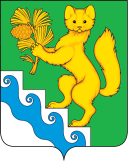 АДМИНИСТРАЦИЯ БОГУЧАНСКОГО РАЙОНАПОСТАНОВЛЕНИЕ10.11.2023                                  с. Богучаны                                 №   1141-пО внесении изменений в постановление администрации Богучанского района от 01.11.2013 № 1395-п «Об утверждении муниципальной программы «Защита населения и территории Богучанского района от чрезвычайных ситуаций природного и техногенного характера»В соответствии со статьей 179 Бюджетного кодекса Российской Федерации, постановлением администрации Богучанского района от 17.07.2013 № 849-п «Об утверждении Порядка принятия решений о разработке муниципальных программ Богучанского района, их формировании и реализации», руководствуясь статьями 7, 43, 47 Устава Богучанского района Красноярского края ПОСТАНОВЛЯЮ:1. Внести изменения в постановление администрации Богучанского района от 01.11.2013 № 1395-п «Об утверждении муниципальной программы «Защита населения и территории Богучанского района от чрезвычайных ситуаций природного и техногенного характера» (далее – Постановление) следующего содержания:2. Муниципальную программу «Защита населения и территории Богучанского района от чрезвычайных ситуаций природного и техногенного характера»    изложить в новой редакции согласно приложению к настоящему постановлению. 3. Контроль за исполнением настоящего постановления возложить на первого заместителя Главы Богучанского района В.М. Любима.4. Постановление вступает в силу после опубликования в Официальном вестнике Богучанского района.                                                                         Приложение к постановлению                                                                                         администрации Богучанского                                                                                     района от  10 .11.2023 год № 1141 -п                                                                                                                                                  Приложение к постановлению                                                                                         администрации Богучанского                                                                                     района от 01.11.2013 № 1395-пМуниципальная программа Богучанского района  «Защита населения и территории Богучанского района от чрезвычайных ситуаций природного и техногенного характера»1. Паспорт муниципальной программы 2. Характеристика текущего состояния защиты населения и территории района от чрезвычайных ситуаций природного и техногенного характера	Приоритеты государственной политики в области защиты населения и территории от чрезвычайных ситуаций направлены на снижение риска чрезвычайных ситуаций природного и техногенного характера путем сокращения погибших и пострадавших при чрезвычайных ситуациях и предотвращения ущерба от чрезвычайных ситуаций, развитие системы информирования населения в местах массового пребывания людей, разработка мероприятий по предупреждению чрезвычайных ситуаций, связанных с нарушением теплоснабжения населения, а также совершенствование системы подготовки населения и должностных лиц к действиям в условиях чрезвычайной ситуации.Богучанский район, обладая обширной территорией и большим количеством строящихся крупных промышленных комплексов, подвержен широкому спектру опасных природных явлений и аварийных ситуаций техногенного характера:катастрофического затопления при разрушении плотин гидроузлов;крупных производственных аварий и пожаров;лесных пожаров;наводнений и паводков;аварий и крушений на железнодорожном транспорте;авиакатастроф;аварий на коммунально-энергетических сетях;взрывов при транспортировке и хранении взрывчатых материалов;аварийных разливов нефтепродуктов.На территории Богучанского района расположена 1 организация, которая согласно утвержденного перечня опасных объектов на территории Красноярского края является пожаровзрывоопасным объектом.В 2013 году на территории района произошло 2 чрезвычайных ситуации, связанные с лесными пожарами, муниципального характера.За 2013 год в населенных пунктах района произошло 103 пожара. В результате на пожарах погибло 11 человек, травмировано – 4 человека. Материальный ущерб от пожаров составил 24 618 279 рублей.В 2018 году на территории района произошла 1 чрезвычайная ситуация, связанная с лесными пожарами, муниципального характера, происшествий, связанных с переходом лесных пожаров на земли населенных пунктов не допущено, в 2019 году 2 чрезвычайных ситуации, в 2020 году 2 чрезвычайных ситуации.С начала пожароопасного сезона 2021 года на территории района зарегестрировано 104 лесных пожара на общей площади 1 077, 91 га, (за 2017 год зарегистрировано 235 лесных пожара на общей площади 13 554,83 га, за 2018 год зарегистрировано 227 лесных пожаров на общей площади 101 170,6 га, за 2019 год зарегистрировано 219 лесных пожаров на общей площади 143796,6 га, за 2020 год на территории района зарегистрировано 249 лесных пожаров на общей площади 25 187,71 га). Пожароопасный период 2023г на территории Богучанского района начался с зимнего периода, на внеочередной комиссии КЧС и ПБ поставлен вопрос о создании постоянно действующего оперативного штаба по подготовке  к пожароопасному периоду 2023г, в который вошли главы сельсоветов, МЧС, МВД, руководители лесничеств, Авиаотрядов, ЛПС, ресурсоснабжающих организацийи энергетики, начальники Ж.Д станций п. Новохайский, п.  Кучеткан и ст. Карабула, УМС Администрации, ФУ (сельское хозяйство), РДМ, Управление образования, Соц защита, Правовой отдел Администрации, СМИ «Вести 62, Ангарская правда, руководители предприятий ЛПК (арендаторы лесного фонда или крупные лесопильные организации)В обязательном порядке на заседания штабов при Губернаторе- планировалось  приглашать глав сельсоветов по ландшафтным пожарам, руководители лесничеств, Авиаотрядов по лесным пожарам  и вышеперечисленные руководители при наличии нерешаемых проблем по ПБ.С целью оказания помощи населению в чрезвычайных ситуациях и борьбы с пожарами в районе создано МКУ «МПЧ № 1» и Единая дежурно-диспетчерская служба МО Богучанский район (далее – ЕДДС МО Богучанский район) общей численностью более 50 человек.Основные направления деятельности учреждений:обеспечение мероприятий по предупреждению и ликвидации последствий чрезвычайных ситуаций (далее – ЧС);обеспечение мероприятий по гражданской обороне и пожарной безопасности.Важную роль в обеспечении своевременного реагирования на чрезвычайные ситуации и оповещение населения о ЧС природного и техногенного характера играет система оповещения об угрозе ЧС природного и техногенного характера и об опасностях военного времени. В рамках реализации данного мероприятия к 2030 году предполагается установка оборудования для оперативного оповещения населения в 11 поселениях района, находящихся в зоне потенциальных рисков БоГЭС.Данная система предусматривает ее использование с системой оповещения наряду с существующими элементами автоматизированной системы централизованного оповещения гражданской обороны (далее – АС ЦО ГО) «Осень» для доведения сигналов оповещения гражданской обороны и информирования населения об опасностях военного времени. Оконечные устройства аппаратуры оповещения расположены на зданиях: ООО «Бытсервис», муниципальное казенное общеобразовательное учреждение «Центр дополнительного образования детей», Дежурная часть Отдела Министерства внутренних дел России по Богучанскому району. В 2018 году проведен капитальный ремонт данных сирен. В рамках обеспечения мероприятий по ликвидации чрезвычайных ситуаций и первоочередного обеспечения пострадавшего населения организована работа по созданию резерва материальных средств ГО, ЧС.Задача предотвращения террористических и экстремистских проявлений в Российской Федерации в настоящее время рассматривается в качестве приоритетной. По сведениям Национального антитеррористического комитета, уровень террористической опасности продолжает оставаться высоким, сохраняется угроза совершения террористических актов на всей территории Российской Федерации. Остается значительным масштаб незаконного оборота оружия, боеприпасов и других средств совершения террора. Увеличивается активность ряда организаций по распространению идеологии терроризма и экстремизма. В этих условиях совершение террористических актов на территории Богучанского района будет представлять собой угрозу для экономической и экологической безопасности не только района, но и Красноярского края в целом. Объектами первоочередных террористических устремлений в районе могут оказаться места (объекты) массового пребывания людей, а также учреждения культуры, спортивные сооружения, учебные заведения, объекты здравоохранения, ресурсоснабжающие организации и объекты водоснабжения. Не менее актуальной остается проблема противодействия экстремистским проявлениям в информационно-телекоммуникационной сети «Интернет». Правоохранительными органами регулярно фиксируются факты размещения неонацистской информации, оказывающей влияние на молодежную среду, способствует привитию молодежи культа насилия и может спровоцировать возникновение очагов межрасовой и межнациональной нетерпимости. Практика противодействия терроризму и экстремизму на сегодняшний день требует более тесной консолидации усилий органов государственной власти, местного самоуправления, общественных движений и всех граждан.Анализ оперативной обстановки, складывающейся на территории Богучанского района с начала реализации мероприятий в области противодействия терроризму, свидетельствует о ее относительной стабильности. Существенных осложнений, способных повысить до критичного уровня социальную напряженность среди общественности, кризисных событий, способных обострить ситуацию до экстремистских и террористических проявлений, не отмечено.Коренного перелома в решении вопросов профилактики терроризма и экстремизма можно достичь путем комплексного подхода с применением программно-целевого метода, подкрепленного соответствующими финансовыми и материально-техническими средствами.3. Приоритеты и цели социально-экономического развития, описание основных целей и задач программы, прогноз развития в области защиты населения и территории района от чрезвычайных ситуаций природного и техногенного характера, обеспечения безопасности населения района.Главная стратегическая цель социально-экономического развития Богучанского района на долгосрочную перспективу это: сохранение и развитие человеческого капитала за счет опережающего инвестиционного и инновационного развития реального сектора экономики района.Богучанский район относится к районам с незначительной  степенью техногенной опасности. В большей степени возможны опасности, связанные с лесными пожарами и возможными авариями линий электропередач, подстанций, дизельных электростанций, пожары в жилой застройке и на промышленных объектах, а также аварии на коммунально-энергетических сетях - наиболее распространенные виды чрезвычайных происшествий в районе. Приоритетами в области гражданской обороны, защиты населения и территории района от ЧС являются:оперативное реагирование на ЧС природного и техногенного характера и различного рода происшествия;обеспечение безопасности и охраны жизни людей на водных объектах района;	организация проведения мероприятий по ГО;обеспечение создания и поддержания в состоянии постоянной готовности к использованию технических систем управления ГО, системы оповещения населения об опасностях, возникающих при ведении военных действий или вследствие этих действий, возникновении ЧС природного и техногенного характера, защитных сооружений и других объектов ГО;обеспечение осуществления мер по поддержанию сил и средств ГО, а также для защиты населения и территорий от ЧС в состоянии постоянной готовности;обеспечение сбора и обмена информацией  в установленном порядке в области защиты населения и территории района от чрезвычайных ситуаций;организация и проведение неотложных работ при чрезвычайных ситуациях;оснащение современными средствами связи и оперативного реагирования.	Приоритетами в области пожарной безопасности являются:организация и осуществление пожарной охраны населенных пунктов района;организация и осуществление тушения пожаров, и проведение первоочередных работ, связанных с тушением пожаров;повышение эффективности пожаротушения и спасения людей при пожарах;развитие добровольных пожарных формирований.Приоритетами в области организации обучения населения в области ГО, защиты от ЧС природного и техногенного характера, информирование населения о мерах пожарной безопасности являются:организация плановой подготовки, переподготовки и повышения квалификации руководителей и специалистов органов местного самоуправления и специалистов единой дежурно-диспетчерской службы;повышение качества и эффективности проведения тренировок по гражданской обороне, командно-штабных тренировок по предупреждению возникновения ЧС по основным рискам;информирование населения через средства массовой информации и по иным каналам о прогнозируемых и возникших чрезвычайных ситуациях и пожарах, мерах по обеспечению безопасности населения и территории, а также пропаганда в области гражданской обороны, защиты населения и территорий от чрезвычайных ситуаций, обеспечения пожарной безопасности и безопасности людей на водных объектах. 	Приоритетами в области профилактики терроризма и экстремизма являются:организация антитеррористической деятельности, противодействие возможным фактам проявления терроризма и экстремизма, укрепление доверия населения  к работе органов власти района, правоохранительным органам, формирование толерантной среды на основе ценностей многонационального российского общества, общероссийской гражданской идентичности и культурного самосознания, принципов соблюдения прав и свобод человека. уяснение содержания террористической деятельности (ее субъектов, целей, задач, средств, типологии современного терроризма, его причин, социальной базы, специфики и форм подготовки и проведения террористических актов);нормативно-правовое обеспечение антитеррористических действий;преимущество превентивных мероприятий, позволяющих осуществлять выявление намерений проведения террористических действий на стадии их реализации, обеспечение правомочий и ресурсов;централизация руководства всеми антитеррористическими действиями, обеспечение согласованности усилий силовых ведомств и органов власти всех уровней на основе четкого размежевания компетентности органов федерального, регионального и местного уровней;всестороннее обеспечение осуществляемых специальных и идеологических мероприятий;воспитательно-идеологическое дифференцированное воздействие на население, террористов, субъектов их поддержки и противников, всестороннее информационно-психологическое обеспечение антитеррористической деятельности; неуклонное обеспечение неотвратимости наказания за террористические преступления в соответствии с законом. Целью программы является создание эффективной системы защиты населения и территории Богучанского района от чрезвычайных ситуаций природного и техногенного характера, а так же профилактика терроризма и экстремизма.Задачи программы: 1. Снижение рисков и смягчение последствий чрезвычайных ситуаций природного и техногенного характера в Богучанском районе;2. Организация тушения пожаров на территории Богучанского района в зоне прикрытия силами МКУ «МПЧ № 1».3. Участие в профилактике терроризма и экстремизма, минимизации и ликвидации последствий проявления терроризма и экстремизма на территории МО Богучанский район.В результате реализации программных мероприятий будут обеспечены:всесторонний и полный информационный обмен между дежурно-диспетчерскими службами организаций района, входящих  в систему Единой дежурно-диспетчерской службы МО Богучанский район;оперативное реагирование на ЧС природного и техногенного характера и различного рода происшествия;увеличение информационного обеспечения населения в местах массового скопления людей;безопасность и охрана жизни людей на водных объектах на территории района;пожарная охрана 14 населенных пунктов района, тушение пожаров и проведение первоочередных работ, связанных с пожарами;обеспечение первичных мер пожарной безопасности в населенных пунктах д. Заимка, д. Каменка, д. Прилуки;функционирование и поддержание в готовности технических средств оповещения населения на случай чрезвычайных ситуаций и опасностей военного времени;организация плановой подготовки, переподготовки специалистов единой дежурно-диспетчерской службы;противопожарное обустройство здания администрации Богучанского района. увеличение доли обучающихся (молодежи), вовлеченных в мероприятия, направленные на профилактику терроризма и экстремизма; увеличение количества информационно-пропагандистских материалов по профилактике терроризма и экстремизма;повышение качества подготовки различных категорий граждан и специалистов к действиям в условиях угрозы совершения или совершенного террористического акта;повышение антитеррористической защищенности объектов социальной сферы (учреждений образования, культуры, социальной защиты населения) и объектов с массовым пребыванием людей.4. Механизм реализации отдельных мероприятий программыМуниципальная программа реализуется в рамках подпрограмм и не содержит отдельных мероприятий.                                5. Прогноз конечных результатов программы, характеризующих целевое состояние (изменения состояния) уровня и жизни населения, социальной сферы, экономики, степени реализации других общественно значимых интересов и потребностей в соответствующей сфере на территории Богучанского района	Для осуществления мониторинга оценки реализации программы применяются целевые показатели и показатели результативности.	Источником информации по показателям является ведомственная статистика.	В результате выполнения подпрограмм будут достигнуты следующие результаты:не допущение погибших в результате ЧС природного и техногенного характера до 100 % от среднего показателя 2013 года;снижение числа погибших при пожарах в зоне прикрытия силами МКУ «МПЧ № 1» к 2030 году до 99 % от среднего показателя 2013 года;снижение числа травмированных при пожарах в зоне прикрытия МКУ «МПЧ № 1» до 99 % от среднего показателя 2013 года;не допущение гибели и травматизма при пожарах на межселенной территории до 100 % от среднего показателя 2013 года;увеличение доли обучающихся (молодежи), вовлеченных в мероприятия, направленные на профилактику терроризма и экстремизма, от общего числа обучающихся (молодежи) к 2030 году до 75 % от среднего показателя 2016 года; увеличение количества информационно-пропагандистских материалов по профилактике терроризма и экстремизма к 2030 году до 75 % от среднего показателя 2016 года;повышение качества подготовки различных категорий граждан и специалистов к действиям в условиях угрозы совершения или совершенного террористического акта к 2030 году до 74 % от среднего показателя 2016 года;увеличение количества объектов социальной сферы (учреждений образования, культуры, социальной защиты населения) и объектов с массовым пребыванием людей, защищенных в соответствии с установленными требованиями к 2030 году до 50,5 % от среднего показателя 2016 года.6. Перечень подпрограмм с указанием сроков их реализации и ожидаемых результатов1. Реализация программы осуществляется в соответствии с действующим законодательством в рамках следующих подпрограмм:– «Предупреждение и помощь населению района в чрезвычайных ситуациях, а также использование информационно-коммуникационных технологий для обеспечения безопасности населения района» (далее – подпрограмма №1). Приложение № 5 к программе;– «Борьба с пожарами в населенных пунктах Богучанского района» (далее – подпрограмма № 2). Приложение № 6 к программе.– «Профилактика терроризма, а так же минимизации и ликвидации последствий его»	 (далее –подпрограмма № 3). Приложение № 7 к программе;2. Задачи подпрограммы №1:обеспечение предупреждения возникновения и развития чрезвычайных ситуаций природного и техногенного характера, снижение ущерба и потерь от чрезвычайных ситуаций на территории Богучанского района;организация оповещения жителей населенных пунктов межселенной территорий Богучанского района о возникновении лесных пожаров, других чрезвычайных ситуациях и опасностях мирного и военного времени;организация противопожарной пропаганды, а также информирование населения о правилах поведения на водных объектах по средствам информационно-коммуникационных технологийВ результате реализации подпрограммных мероприятий будут достигнуты следующие результаты, обеспечивающие:содержание оперативных дежурных ЕДДС МО Богучанский район.Что в свою очередь включает в себя:приобретение оборудования;приобретение спец. одежды для оперативных дежурных ЕДДС;ремонт в кабинете ЕДДС МО Богучанский район; фонд оплаты труда сотрудников ЕДДС МО Богучанский район; взносы по обязательному социальному страхованию на выплаты по оплате труда работников ЕДДС МО Богучанский район;закупка оборудования для обеспечения ЕДДС МО Богучанский район;cофинансирование Администрации Богучанского района: Организация пропаганды безопасности населения в целях предупреждения возникновения и развития чрезвычайных ситуаций природного и техногенного характера. создание резерва материальных средств на случай ликвидации последствий чрезвычайной ситуации.Подпрограмма приведена в приложении № 5 к муниципальной программе.3. Задачи подпрограммы № 2:исполнение муниципального заказа;противопожарное обустройство населенных пунктов межселенной территории (д. Заимка, д. Каменка, д. Прилуки);обеспечение первичных мер пожарной безопасности населенных пунктов межселенной территории;противопожарное обустройство здания администрации Богучанского района (с. Богучаны, ул. Октябрьская, 72);В результате реализации подпрограммных мероприятий будут достигнуты следующие результаты, обеспечивающие:организованное осуществление выездов за период реализации программы для проведения работ по тушению пожаров, поддержание в готовности 17 ед. специальной и приспособленной для целей пожаротушения техники в МКУ «МПЧ № 1»;обустройство и уход за 8,5 км противопожарных минерализованных полос;обустройство 1 подъезда к источникам противопожарного водоснабжения на расстояние 400 м от р. Ангара до д. Каменка;установка двух указателей водоисточников в д. Каменка;устройство 1 проруби на р. Ангара в д. Каменка;обеспечение межселенных территорий для применения в тушении огнетушителей и ранцевых лесных огнетушителей;обеспечение первичных мер пожарной безопасности на межселенной территории (устройство незамерзающих прорубей);обеспечение первичных мер пожарной безопасности на территории 18 сельских советов, в соответствии с соглашением;обслуживание 1 охранной пожарной сигнализации (с. Богучаны, ул. Октябрьская, 72);обеспечение первичных мер пожарной безопасности на территории 18 сельских советов Богучанского района и межселенной территории;Подпрограмма приведена в приложении № 6 к настоящей муниципальной программе.4. Задачи подпрограммы № 3:организация проведения цикла лекций и бесед с обучающимися в образовательных учреждениях Богучанского района, направленных на профилактику терроризма и экстремизма, с привлечением сотрудников правоохранительных органов;организация проведения мероприятий для молодежи «Нет – экстремизму и ксенофобии» на базе районных библиотек МО Богучанский район (медиауроки, дискуссии, видеолектории, «круглые столы», диспуты, беседы);организация проведения мероприятий (фестивали, концерты, «круглые столы», соревнования), направленных на профилактику терроризма, приуроченных ко Дню солидарности в борьбе с терроризмом (3сентября);создание и систематическое обновление информационных уголков по антитеррористической тематике в муниципальных учреждениях, предприятиях и организациях с массовым пребыванием людей;проведение информационно-воспитательной работы среди населения путем распространение учебно-методических и информационно-справочных материалов антитеррористической направленности, информационное сопровождение Интернет-страницы антитеррористической комиссии МО Богучаснкий район (далее – АТК МО Богучанский район) на официальном портале администрации Богучанского района;организация проведения семинаров, конференций, «круглых столов», тренингов по профилактике терроризма и экстремизма для специалистов районной администрации, глав сельсоветов, учреждений образования, культуры, спорта, социальной защиты, руководителей ресурсоснабжающих организаций, в том числе во время проведения плановых и внеплановых заседаний АТК МО Богучанский район;повышение уровня антитеррористической защищенности объектов, включенных в Перечень объектов, расположенных на территории МО Богучанский район и подлежащих антитеррористической защите (учреждений образования, культуры, социальной защиты населения, места массового пребывания людей).В результате реализации подпрограммных мероприятий будут достигнуты следующие результаты, обеспечивающие:повышение доли обучающихся (молодежи), вовлеченных в мероприятия, направленные на профилактику терроризма и экстремизма; увеличение количества размещенных информационно-пропагандистских материалов по профилактике терроризма и экстремизма;повышение качества подготовки различных категорий граждан и специалистов к действиям в условиях угрозы совершения или совершенного террористического акта;повышение количество объектов социальной сферы (учреждений образования, культуры, социальной защиты населения) и объектов с массовым пребыванием людей, защищенных в соответствии с установленными требованиями.Подпрограмма приведена в приложении № 7 к настоящей муниципальной программе.7. Основные меры правового регулирования в сфере защиты населения  Богучанского района от чрезвычайных ситуаций природного и техногенного характера, направленные на достижение цели и (или) конечных результатов программы, с обоснованием основных положений и сроков принятия необходимых нормативных правовых актовОсновные меры правового регулирования в сфере защиты населения и территории Богучанского района от чрезвычайных ситуаций природного и техногенного характера, направленные на достижение цели и (или) конечных результатов программы, приведены в приложении № 1 к настоящей муниципальной программе.8. Информация о распределении планируемых расходов по отдельным мероприятиям программы, подпрограммам с указанием главных распорядителей средств районного  бюджета, а также по годам реализации программыМуниципальная программа состоит из подпрограмм, информация о распределении планируемых расходов по подпрограммам с указанием главных распорядителей средств районного и краевого бюджета, а также по годам реализации муниципальной программы приведены в приложении № 2 к настоящей муниципальной программе.9. Информация о ресурсном обеспечении и прогнозной оценке расходов на реализацию целей программы с учетом источников финансирования указаны в приложении № 3 к настоящей программе10. Прогноз сводных показателей муниципальных заданий, в случае оказания муниципальными учреждениями  муниципальных услуг  юридическим и (или) физическим лицам, выполнения работ прогноз сводных показателей муниципальных заданий представляется по муниципальным учреждениям, в отношении которых ответственный исполнитель (соисполнитель) программы осуществляет функции и полномочия учредителей.Оказание  муниципальных  услуг,  включенных  в муниципальные задания  по данной  программе,   не предусмотрено  (приложение № 4  к программе).Приложение № 1к муниципальной программе«Защита населения и территории Богучанского района от чрезвычайных ситуаций природного и техногенного характера»Основные меры правового регулирования в соответствующей сфере, направленные на достижение цели и (или) конечных результатов программыПриложение № 3к паспорту муниципальной программы «Защита населения и территории Богучанского района от чрезвычайных ситуаций природного и техногенного характера» Перечень объектов капитального строительства  (за счет всех источников финансирования)(*) – указывается подпрограмма, и (или)   муниципальная  программа (федеральный и краевой бюджет и районный бюджет), которой предусмотрено строительство объекта(**) - по вновь начинаемым объектам – ориентировочная стоимость объекта Приложение № 5к муниципальной программе Богучанского района «Защита населения и территории Богучанского района от чрезвычайных ситуаций природного и техногенного характера»Подпрограмма «Предупреждение и помощь населению района в чрезвычайных ситуациях, а также использование информационно-коммуникационных технологий для обеспечения безопасности населения района», реализуемой в рамках муниципальной программы «Защита населения и территории Богучанского района от чрезвычайных ситуаций природного и техногенного характера»1. Паспорт подпрограммы 2. Основные разделы подпрограммы2.1. Постановка общерайонной проблемы и обоснование необходимости разработки подпрограммыБогучанский район является структурной единицей Красноярского края, образован в 1927 году. Административным центром является с. Богучаны, расположенное на левом берегу реки Ангара, на расстоянии  от краевого центра. В составе административно-территориального деления района находятся 18 сельсоветов, 29 населенных пунктов. Площадь района составляет 54,0 тыс. кв. км , с численностью населения 42460 человека. Обладая обширной территорией и большим количеством строящихся крупных промышленных объектов, Богучанский район подвержен риску возникновения опасных природных явлений и аварийных ситуаций техногенного характера:крупных производственных аварий и пожаров;лесных пожаров;наводнений и паводков;аварий и крушений на железнодорожном транспорте;авиакатастроф;аварий на коммунально-энергетических сетях;взрывов при транспортировке и хранении взрывчатых материалов;аварийных разливов нефтепродуктов.На территории Богучанского района существует риск возникновения чрезвычайной ситуации, связанной с катастрофическим затоплением при разрушении плотин гидроузлов на р. Ангара. В этом случае в зону затопления попадает 15 населенных пунктов, расположенных вдоль реки Ангара, с численностью населения более 27 т.чел. (более 50 % населения района).На территории Богучанского района расположена 1 организация, которая согласно утвержденного перечня опасных объектов на территории Красноярского края является пожаровзрывоопасным объектом.В 2013 году на территории района произошло 2 чрезвычайных ситуации, связанные с лесными пожарами, муниципального характера.За 2013 год в населенных пунктах района произошло 103 пожара. В результате на пожарах погибло 11 человек, травмировано – 4 человека. Материальный ущерб от пожаров составил 24 618 279 рублей.С начала пожароопасного сезона 2021 года на территории района зарегестрировано 104 лесных пожара на общей площади 1 077, 91 га, (за 2017 год зарегистрировано 235 лесных пожара на общей площади 13 554,83 га, за 2018 год зарегистрировано 227 лесных пожаров на общей площади 101 170,6 га, за 2019 год зарегистрировано 219 лесных пожаров на общей площади 143796,6 га, за 2020 год на территории района зарегистрировано 249 лесных пожаров на общей площади 25 187,71 га). Пожароопасный периоду 2023г на территории Богучанского района начался с зимнего периода, на внеочередной комиссии КЧС и ПБ поставлен вопрос о создании постоянно действующего оперативного штаба по подготовке  к пожароопасному периоду 2023г, в который вошли главы сельсоветов, МЧС, МВД, руководители лесничеств, Авиаотрядов, ЛПС, ресурсоснабжающих организацийи энергетики, начальники Ж.Д станций п. Новохайский, п.  Кучеткан и ст. Карабула, УМС Администрации, ФУ (сельское хозяйство), РДМ, Управление образования, Соц защита, Правовой отдел Администрации, СМИ «Вести 62, Ангарская правда, руководители предприятий ЛПК (арендаторы лесного фонда или крупные лесопильные организации)В обязательном порядке на заседания штабов при Губернаторе- планировалось  приглашать глав сельсоветов по ландшафтным пожарам, руководители лесничеств, Авиаотрядов по лесным пожарам  и вышеперечисленные руководители при наличии нерешаемых проблем по ПБ.В целях снижения рисков возникновения опасных природных явлений и аварийных ситуаций техногенного характера требуется наличие соответствующей подпрограммы по предупреждению и помощи населению района в чрезвычайных ситуациях, а также использование информационно-коммуникационных технологий для обеспечения безопасности населения.Реализация мероприятий подпрограммы повысит общую защищенность населения Богучанского района от чрезвычайных ситуаций, позволит сократить время оповещения населения на основе осуществления мероприятий, согласованных между собой по срокам, ресурсам и исполнителям.2.2. Основные цели, задачи, этапы и сроки выполнения подпрограммы, показатели результативности	Целью подпрограммы является последовательное снижение рисков чрезвычайных ситуаций, повышение защищенности населения и территории Богучанского района, а также оперативное информирование об угрозе природного и техногенного характера, опасностях военного времени.	Данная цель будет достигнута за счет реализации следующих задач:1. Обеспечение предупреждения возникновения и развития чрезвычайных ситуаций природного и техногенного характера, снижения ущерба и потерь от чрезвычайных ситуаций на территории Богучанского района. Предполагается для оперативного оповещения населения (более 27 т.чел.) 11 поселений, находящихся в зоне потенциальных рисков БоГЭС, приобрести оконечные системы автономных приемных модулей с сиренами и громкоговорителями и пульт управления, размещаемый на рабочем месте оперативного дежурного ЕДДС МО Богучанский район. В рамках исполнения данного мероприятия в 2022 году планируется разработка проектно – сметной документации для последующей поэтапной реализации данного мероприятия. В 2020 году в с. Богучаны установлена система оповещения по федеральной программе. В рамках реализации подпрограммы предусматривается содержание ЕДДС МО Богучанский район, включающие в себя затраты на заработную плату, приобретение технических средств и офисной мебели.	Субсидия бюджету Богучанского района на частичное финансирование (возмещение) расходов на содержание ЕДДС МО Богучанский район, а так же на приобретение оборудования для нужд ЕДДС.2. Организация оповещения жителей населенных пунктов межселенных территорий Богучанского района о возникновении лесных пожаров, других чрезвычайных ситуациях и опасностях мирного и военного времени. Решение данной задачи осуществляется посредством реализации мероприятий по оповещению населения д. Каменка путем использования телефонной связи оперативным дежурным ЕДДС МО Богучанский район для общения со старостой д. Каменка.При отсутствии телефонной связи, а также во время перерывов в работе дизель-генератора сигналы оповещения доводятся до старосты нарочным по согласованию между администрацией Богучанского района и Нижнетерянского сельсовета.Население д. Прилуки оповещается с помощью применения таксофона, в дальнейшем планируется организация радиосообщения с населенным пунктом. В д. Заимка постоянно проживающего населения нет. При необходимости будут использованы посыльные на автомобильном транспорте администрации Богучанского района.3. Организация пропаганды безопасности населения в целях предупреждения возникновения и развития чрезвычайных ситуаций природного и техногенного характера. Реализуется посредством приобретения бумажных памяток в целях предупреждения возникновения развития чрезвычайных ситуаций природного и техногенного характера.Показателем результативности достижения цели и решения задач подпрограммы являются:- не допущение погибших в результате чрезвычайных ситуаций природного и техногенного характера на территории Богучанского района;- увеличение числа населения, оповещаемого об угрозе ЧС природного и техногенного характера.4. Создание запасов материальных средств на случай возникновения чрезвычайной ситуации.Будет реализовываться посредством приобретения согласно действующего законодательства, необходимых средств материальных резервов, необходимых на случай ликвидации последствий чрезвычайной ситуации. Срок реализации подпрограммы: 2023 - 2026 годы.Решение поставленной цели и задачи определяется достижением показателей результативности, представленных в приложении № 1 к настоящей подпрограмме.2.3. Механизм реализации мероприятий подпрограммы	Механизм реализации определяет комплекс мер, осуществляемых исполнителем подпрограммы в целях повышения эффективности реализации мероприятий подпрограммы и достижения целевых индикаторов.Источниками финансирования подпрограммы  является районный бюджет.Главным распорядителем бюджетных средств является Администрация Богучанского района.Финансирование мероприятий, предусмотренных подпрограммой, осуществляется согласно бюджетным заявкам от распорядителя бюджетных средств.При поступлении средств на лицевой счет распорядителя, производятся кассовые расходы.  2.4. Управление подпрограммой и контроль  за ходом ее выполненияТекущее управление реализацией подпрограммы осуществляется исполнителем подпрограммы – отдел по делам ГО, ЧС и ПБ администрации Богучанского района.Управление подпрограммой и контроль за ходом ее выполнения осуществляется в соответствии с Порядком принятия решений о разработке муниципальных программ Богучанского района, их формировании и реализации, утвержденного постановлением администрации Богучанского района от 17.07.2013 № 849-п. Контроль за целевым и эффективным использованием средств, предусмотренных на реализацию мероприятий подпрограммы, осуществляется отделом по делам ГО, ЧС и ПБ администрации Богучанского района и финансовым управлением администрации Богучанского района.Ответственным за подготовку и представление отчетных данных является отдел по делам ГО, ЧС и ПБ администрации Богучанского район.2.5. Оценка социально-экономической эффективности от реализации подпрограммыОценка социально-экономической эффективности проводится отделом по делам ГО, ЧС и ПБ администрации Богучанского район.Обязательным условием эффективности программы является успешное выполнение целевых индикаторов и показателей подпрограммы, а также мероприятий в установленные сроки.В ходе реализации подпрограммы будут выполнены следующие показатели, в том числе:не допущение погибших в результате чрезвычайных ситуаций природного и техногенного характера на территории Богучанского района к концу 2026 года 100 % от среднего показателя 2013 года;         увеличение числа населения, оповещаемого об угрозе ЧС природного и техногенного характера к концу 2026 года 49 % от среднего показателя 2013 года; Подпрограмма не содержит мероприятий, направленных на изменение состояния окружающей среды.2.6. Мероприятия подпрограммыПеречень подпрограммных мероприятий с указанием главных распорядителей, распорядителей бюджетных средств, форм расходования бюджетных средств, исполнителей подпрограммных мероприятий, сроков исполнения, объемов и источников финансирования всего и с разбивкой по годам приведен  в приложении № 2 к подпрограмме. 2.7. Обоснование финансовых, материальных и трудовых затрат (ресурсное обеспечение подпрограммы) с указанием источников финансированияМероприятия подпрограммы предусматривают их реализацию за счет средств районного, краевого, федерального бюджетов.Объем расходов на реализацию мероприятий подпрограммы на 2022 – 2025 год указан в приложении № 2 к подпрограмме.2. Объем средств краевого бюджета, направляемых  на софинансирование подпрограммных   мероприятий, корректируется и устанавливается  после  подписания соответствующих соглашений.В приложении № 2 приведены сведения о планируемых расходах по задачам и мероприятиям подпрограммы, с указанием источников финансирования.Приложение № 1к подпрограмме «Предупреждение и помощь населению района в чрезвычайных ситуациях, а также использование информационно-коммуникационных технологий для обеспечения безопасности населения района»Перечень показателей результативности подпрограммы «Предупреждение и помощь населению района в чрезвычайных ситуациях, а так же использование информационно – коммуникационных технологий для обеспечения безопасности населения района»Приложение № 6к муниципальной программе Богучанского района «Защита населения и территории Богучанского района от чрезвычайных ситуаций природного и техногенного характера»Подпрограмма «Борьба с пожарами в населенных пунктах Богучанского района», реализуемой в рамках муниципальной программы «Защита населения и территории Богучанского района от чрезвычайных ситуаций природного и техногенного характера"1. Паспорт подпрограммы 2. Основные разделы подпрограммы2.1. Постановка общерайонной проблемы и обоснование необходимости разработки подпрограммы	Большую часть жилого фонда, производственных и административных зданий Богучанского района составляют деревянные постройки. Подразделения Федеральной пожарной службы и краевой пожарной охраны осуществляют прикрытие 8 населенных пунктов. В состав МКУ «МПЧ № 1» включены 10 постов пожарной охраны, которые обеспечивают пожарную безопасность 14 населенных пунктов с населением более 14 тыс. человек. Численность работников учреждения, занятых организацией пожаротушения, составляет 36 человек. Обеспеченность МКУ «МПЧ № 1» техникой, оборудованием и имуществом составляет 75 % от норматива.В рамках подпрограммы достигнуты следующие результаты:первичными мерами пожарной безопасности охвачено 100% населенных пунктов межселенных территорий.В населенные пункты межселенных территорий приобретаются первичные средства пожаротушения, выполняются мероприятия по обустройству минерализованных полос.Ежегодно территориям сельсоветов Богучанского района предоставляется краевая субсидия на реализацию мероприятий по обеспечению подведомственных территорий первичными средствами пожаротушения. Сумма финансирования по сельсоветам определяется краевым ведомством. 2.2. Основная цель, задачи, этапы и сроки выполнения подпрограммы, показатели результативности	Целью подпрограммы является обеспечение пожарной безопасности в населенных пунктах Богучанского района.	Задачи подпрограммы: 1. Исполнение муниципального заказа.2. Противопожарное обустройство населенных пунктов межселенной территории (д. Заимка, д. Каменка, д. Прилуки).3. Обеспечение первичных мер пожарной безопасности населенных пунктов межселенной территории.4. Противопожарное обустройство здания администрации Богучанского района (с. Богучаны, ул. Октябрьская, 72).В рамках выполнения вышеуказанных задач планируется реализация следующих мероприятий.Тушение пожаров в населенных пунктах Богучанского района в зоне прикрытия МКУ «МПЧ № 1» (п. Артюгино, д. Иркинеево, п. Беляки, д. Бедоба, п. Гремучий, п. Красногорьевский, п. Говорково, 
п. Манзя, п. Невонка, д. Гольтявино, п. Новохайский, п. Кежек, п. Пинчуга, п. Хребтовый). Приобретение пожарного автотранспорта.Противопожарное обустройство населенных пунктов межселенной территории (д. Заимка, д. Каменка, д. Прилуки).Обеспечение первичных мер пожарной безопасности населенных пунктов межселенной территории          Субсидия бюджету Богучанского района на обеспечение первичных мер пожарной безопасности поселений Богучанского района, а именно Обеспечение первичных мер пожарной безопасности на территории 18 сельских советов, в соответствии с соглашением.Противопожарное обустройство здания администрации Богучанского района (с. Богучаны, ул. Октябрьская, 72).Срок реализации подпрограммы: 2023 – 2026 годы.Решение поставленной цели и задачи определяется достижением показателей результативности, представленных в приложении № 1 к настоящей подпрограмме.2.3. Механизм реализации мероприятий подпрограммыГлавными распорядителями бюджетных средств на выполнение мероприятий подпрограммы выступает администрация Богучанского района, управление муниципальной собственностью Богучанского района, МКУ «МПЧ № 1», финансовое управление администрации Богучанского района.Финансирование мероприятий подпрограммы осуществляется на основании государственных контрактов, заключенных в соответствии с Федеральным законом от 05.04.2013 № 44-ФЗ «О контрактной системе в сфере закупок товаров, работ, услуг для обеспечения государственных и муниципальных нужд».Получателем бюджетных средств на выполнение мероприятия
1.1 является МКУ «МПЧ № 1».Реализацию мероприятия по муниципальному заказу осуществляет МКУ «МПЧ № 1» путем поддержания техники и персонала в готовности обеспечить нормативное время прибытия к месту пожара специальной и приспособленной для целей пожаротушения техники.Получателем краевых бюджетных средств на выполнение мероприятия являются администрация Богучанского района, 18 поселений Богучанского района. Реализацию мероприятия осуществляет финансовое управление Богучанского района, путем перечисления краевых средств в бюджеты поселений Богучанского района и администрация Богучанского района.Реализацию остальных мероприятий осуществляет администрация Богучанского района (отдел по делам ГО, ЧС и ПБ) организацией работ по противопожарному  обустройству населенных пунктов межселенной территории, обеспечению первичных мер пожарной безопасности населенных пунктов межселенной территории, противопожарному обустройству здания администрации Богучанского района (с. Богучаны, ул. Октябрьская, 72).2.4. Управление подпрограммой и контроль за ходом ее выполненияТекущее управление реализацией подпрограммы осуществляется исполнителем подпрограммы – отдел по делам ГО, ЧС и ПБ администрации Богучанского района, МКУ «МПЧ № 1», финансовое управление администрации Богучанского района.Управление подпрограммой и контроль за ходом ее выполнения осуществляется в соответствии с Порядком принятия решений о разработке муниципальных программ Богучанского района, их формировании и реализации, утвержденного постановлением администрации Богучанского района от 17.07.2013 № 849-п. Контроль за целевым и эффективным использованием средств, предусмотренных на реализацию мероприятий подпрограммы, осуществляет администрация Богучанского района (отдел по делам ГО, ЧС и ПБ), финансовое управление администрации Богучанского района.Ответственным за подготовку и представление отчетных данных является отдел по делам ГО, ЧС и ПБ администрации Богучанского района.2.5. Оценка социально-экономической эффективности от реализации подпрограммыРеализация мероприятий подпрограммы «Борьба с пожарами в населенных пунктах района» позволит создать благоприятные условия для обеспечения пожарной безопасности на территории населенных пунктов района. При выполнении подпрограммных мероприятий ожидается выполнение следующих задач: снижение числа погибших при пожарах в зоне прикрытия силами МКУ «МПЧ № 1» к концу 2026 года 98,2 % от среднего показателя 2013 года;снижение числа травмированных при пожарах в зоне прикрытия МКУ «МПЧ № 1» к концу 2026 года 99,0 % от среднего показателя 2013 года;не допущение гибели и травматизма при пожарах на межселенных территориях к концу 2026 года 100 %  от среднего показателя 2013 года;снижение ущерба от пожаров в зоне прикрытия МКУ «МПЧ № 1» к концу 2026 года  95,5 % от среднего показателя 2013 года.Оценку социально-экономической эффективности проводит отдел по делам ГО, ЧС и ПБ администрации Богучанского район.Обязательным условием эффективности программы является успешное выполнение целевых индикаторов и показателей подпрограммы, а также мероприятий в установленные сроки.Подпрограмма не содержит мероприятий, направленных на изменение состояния окружающей среды.                             2.6. Мероприятия подпрограммыПеречень подпрограммных мероприятий с указанием главных распорядителей, распорядителей бюджетных средств, форм расходования бюджетных средств, исполнителей подпрограммных мероприятий, сроков исполнения, объемов и источников финансирования всего и с разбивкой по годам приведен в  приложении № 2 к подпрограмме. 2.7. Обоснование финансовых, материальных и трудовых затрат (ресурсное обеспечение подпрограммы) с указанием источников финансированияМероприятия подпрограммы  предусматривают их реализацию за счет  средств районного, краевого, федерального бюджетов.          Объем расходов на реализацию мероприятий подпрограммы на 2023 – 2025 год указан в приложение № 2 к подпрограмме.2. Объем средств краевого бюджета, направляемых  на софинансирование      подпрограммных   мероприятий, корректируется и устанавливается  после  подписания соответствующих соглашений.В приложении № 2 приведены сведения о планируемых расходах по задачам и мероприятиям подпрограммы, с указанием источников финансирования.                                                                                                                                                 Приложение № 1                                                                                                                                                 к подпрограмме «Борьба с пожарами в населенных                                                                                                                                                                    пунктах Богучанского района» Перечень показателей результативности подпрограммы «Борьба с пожарами в населенных пунктах Богучанского района»Приложение № 7к муниципальной программе Богучанского района «Защита населения и территории Богучанского района от чрезвычайных ситуаций природного и техногенного характера»Подпрограмма «Профилактика терроризма, а так же минимизации и (или) ликвидации последствий его проявлений», реализуемой в рамках муниципальной программы «Защита населения и территории Богучанского района от чрезвычайных ситуаций природного и техногенного характера» 1. Паспорт подпрограммы      2. Основные разделы подпрограммы2.1. Постановка общерайонной проблемы и обоснование необходимости разработки подпрограммыЗа истекший период с начала реализации подпрограммы с 2016 года до 2018 года, на территории района преступлений террористической и экстремисткой направленности не зарегистрировано. В указанный период не допущено проведения публичных протестных мероприятий с нарушением требований действующего законодательства, которые подразумевали под собой проявление экстремизма, расовой, религиозной розни и нарушений общественного порядка при их проведении.Религиозные организации в Богучанском районе представлены Русской православной церковью, старообрядцами, баптистами. Выходцы из Средней Азии, Северного Кавказа, Поволжья исповедуют традиционный ислам.Этноконфессиональная ситуация в Богучанском районе характеризуется низким уровнем напряженности, обострения межнациональных разногласий; эскалации острых социальных противоречий и конфликтов не допущено. Однако общий уровень террористической угрозы на территории Российской Федерации продолжает оставаться высоким, масштабы последствий террористических актов значительны. Террористы стремятся расширить географию своей деятельности.В сложившихся обстоятельствах необходима реализация комплекса мероприятий в области противодействия терроризму и разрушения его основ. При отсутствии системного подхода в вопросах профилактики терроризма и экстремизма с большей долей вероятности прогнозируется ухудшение ситуации в вопросах антитеррористической защищенности объектов жизнеобеспечения, транспорта, промышленности, связи и социальной инфраструктуры, объектов с массовым пребыванием людей. В связи с чем необходимо ужесточать пропускной режим на указанных объектах, устанавливать камеры видеонаблюдения и иные специальные средства, повышающие антитеррористическую защищенность.2.2. Основная цель, задачи, этапы и сроки выполнения подпрограммы, показатели результативностиЦелью подпрограммы является участие в профилактике терроризма и экстремизма, минимизации и ликвидации последствий проявления терроризма и экстремизма на территории МО Богучанский район. Для достижения указанной цели на всех этапах реализации программы активное участие в мероприятиях будут принимать: Отдел МВД России по Богучанскому району, Общественно-политическая газета Богучанского района Красноярского края «Ангарская Правда», Отделение в г. Кодинске управления ФСБ России по Красноярскому краю, МБУК «Богучанская межпоселенческая  Центральная районная библиотека», Управление образования Богучанского района, Управление культуры Богучанского района, МБУ «Центр социализации и досуга молодежи».Данная цель будет достигнута за счет реализации следующих задач:1. Информационно - пропагандистское сопровождение профилактики терроризма и экстремизма.2. Повышение уровня антитеррористической защищенности объектов социальной сферы (социально-значимые объекты, объекты жизнеобеспечения) и объектов с массовым пребыванием людей.Решение задачи 1 «Информационно-пропагандистское сопровождение профилактики терроризма и экстремизма» осуществляется посредством реализации мероприятия 2.1. подпрограммы:2.1. Создание и систематическое обновление информационных уголков по антитеррористической тематике в муниципальных учреждениях, предприятиях и организациях с массовым пребыванием людей. (Обеспечение информационных уголков по антитеррористической тематике не менее чем в 5 учреждениях в год). Ответственный:  Управление образования администрации Богучанского района, Управление культуры Богучанского района.Решение задачи 2 «Повышение уровня антитеррористической защищенности объектов социальной сферы (учреждений образования, культуры, социальной защиты населения) и объектов с массовым пребыванием людей» осуществляется посредством реализации мероприятия 2.1. подпрограммы:2.1. Повышение уровня антитеррористической защищенности объектов, включенных в Перечень объектов, расположенных на территории МО Богучанский район и подлежащих антитеррористической защите (учреждений образования, культуры, социальной защиты населения, места массового пребывания людей, а именно установка камер видеонаблюдения, средств обеспечивающих пропускной режим и иных специальных средств антитеррористической защищенности). Ответственный: Администрация Богучанского района, Управление культуры Богучанского района, Управление образования администрации Богучанского района.Срок реализации подпрограммы: 2023-2026 годы.Решение поставленной цели и задачи определяется достижением показателей результативности, представленных в приложении № 1 к настоящей подпрограмме.2.3. Механизм реализации мероприятий подпрограммыГлавным распорядителем бюджетных средств на выполнение мероприятий подпрограммы является администрация Богучанского района.Финансирование мероприятий, предусмотренных подпрограммой, осуществляется согласно бюджетным заявкам от распорядителя бюджетных средств.При поступлении средств на лицевой счет распорядителя, производятся кассовые расходы.2.4. Управление подпрограммой и контроль за ходом ее выполненияТекущее управление реализацией подпрограммы осуществляется исполнителем подпрограммы – отдел по делам ГО, ЧС и ПБ администрации Богучанского района, финансовое управление администрации Богучанского района.Управление подпрограммой и контроль за ходом ее выполнения осуществляется в соответствии с Порядком принятия решений о разработке муниципальных программ Богучанского района, их формировании и реализации, утвержденного постановлением администрации Богучанского района от 17.07.2013 № 849-п. Контроль за целевым и эффективным использованием средств, предусмотренных на реализацию мероприятий подпрограммы, осуществляет администрация Богучанского района (отдел по делам ГО, ЧС и ПБ), финансовое управление администрации Богучанского района.Ответственным за подготовку и представление отчетных данных является отдел по делам ГО, ЧС и ПБ администрации Богучанского района2.5. Оценка социально-экономической эффективности от реализации подпрограммыОценка социально-экономической эффективности проводится отделом по делам ГО, ЧС и ПБ администрации Богучанского район.Обязательным условием эффективности программы является успешное выполнение целевых индикаторов и показателей подпрограммы, а также мероприятий в установленные сроки.В ходе реализации подпрограммы будут выполнены следующие показатели, в том числе:          - увеличение количества информационно - пропагандистских материалов по профилактике терроризма и экстремизма к 2026 году 75 % от среднего показателя 2016 года;          - повышение качества подготовки различных категорий граждан и специалистов к действиям в условиях угрозы совершения или совершенного террористического акта к 2026 году 73,4 % от среднего показателя 2016 года;- увеличение количества объектов социальной сферы (учреждений образования, культуры, социальной защиты населения) и объектов с массовым пребыванием людей, защищенных в соответствии с установленными требованиями к 2026 году 50,3 % от среднего показателя 2016 года.Подпрограмма не содержит мероприятий, направленных на изменение состояния окружающей среды.2.6. Мероприятия подпрограммыПеречень подпрограммных мероприятий с указанием главных распорядителей, распорядителей бюджетных средств, форм расходования бюджетных средств, исполнителей подпрограммных мероприятий, сроков исполнения, объемов и источников финансирования всего и с разбивкой по годам приведен в приложении № 2 к подпрограмме. 2.7. Обоснование финансовых, материальных и трудовых затрат (ресурсное обеспечение подпрограммы) с указанием источников финансирования          Мероприятия подпрограммы предусматривают их реализацию за счет средств районного, краевого, федерального бюджетов.Объем расходов на реализацию мероприятий подпрограммы на 2023 - 2026 год указан в приложении № 2 к подпрограмме.  В приложении № 2 приведены сведения о планируемых расходах по задачам и мероприятиям подпрограммы, с указанием источников финансирования.Приложение № 1к подпрограмме «Профилактика терроризма, а так же минимизации и ликвидации последствий его проявлений» Перечень показателей результативности подпрограммыГлава Богучанского  районаА.С. Медведев                                    Наименование муниципальной программы«Защита населения и территории Богучанского района от чрезвычайных ситуаций природного и техногенного характера» (далее – программа).Основание для разработки муниципальной программыст. 179 Бюджетного кодекса Российской Федерации;постановление администрации Богучанского района от 17.07.2013 № 849-п «Об утверждении Порядка принятия решений о разработке муниципальных программ Богучанского района, их формировании и реализации»;Постановление администрации Богучанского района от 22.07.2014 № 906-п «Об утверждении перечня муниципальных программ Богучанского района».Ответственный исполнитель муниципальной программыАдминистрация Богучанского района (отдел по делам ГО, ЧС и пожарной безопасности (далее – отдел по делам ГО, ЧС и ПБ администрации Богучанского района). Соисполнители муниципальной программыМуниципальное казенное учреждение «Муниципальная пожарная часть № 1» (далее – МКУ «МПЧ № 1»). Финансовое управление администрации Богучанского района. Сроки реализации с 01.01.2023 года по 31.12.2023 года.Перечень подпрограмм и отдельных мероприятий муниципальной программыПодпрограммы:1. «Предупреждение и помощь населению района в чрезвычайных ситуациях, а также использование информационно-коммуникационных технологий для обеспечения безопасности населения района»;2. «Борьба с пожарами в населенных пунктах Богучанского района»; 3. Профилактика терроризма, а так же минимизации и ликвидации последствий его проявлений.Цель муниципальной программыСоздание эффективной системы защиты населения      и территории Богучанского района (далее – район)                      от чрезвычайных ситуаций природного и техногенного характера, а также профилактика, минимизация и ликвидация последствий проявлений терроризма и экстремизма на территории района.Задачи муниципальной программы1. Снижение рисков и смягчение последствий чрезвычайных ситуаций природного и техногенного характера в Богучанском районе;2. Обеспечение пожарной безопасности в населенных пунктах Богучанского района;3. Участие в профилактике терроризма и экстремизма, минимизации и ликвидации последствий проявления терроризма и экстремизма на территории МО Богучанский район.Этапы и сроки реализации муниципальной программыПрограмма реализуется в один этап с 2014-2030 годы.Перечень целевых показателей на долгосрочный период  Целевые показатели:не допущение погибших в результате ЧС природного и техногенного характера к 2030 году в размере 100% от  среднего показателя 2013 года;снижение числа погибших при пожарах в зоне прикрытия силами МКУ «МПЧ № 1» к 2030 году 98,2% от  среднего показателя 2013 года;снижение числа травмированных при пожарах в зоне прикрытия МКУ «МПЧ № 1» к 2030 году 99,0% от  среднего показателя 2013 года;недопущение гибели и травматизма при пожарах на межселенной территории к 2030 году 100% от среднего показателя 2013 года;увеличение доли обучающихся (молодежи), вовлеченных в мероприятия, направленные на профилактику терроризма и экстремизма к 2030 году 73,2 % от среднего показателя 2016 года;увеличение количества информационно -пропагандистских материалов по профилактике терроризма и экстремизма к 2030 году 75 % от среднего показателя 2016 года;повышение качества подготовки различных категорий граждан и специалистов к действиям в условиях угрозы совершения или совершенного террористического акта к 2030 году 73,4 % от общего количества граждан;увеличение количества объектов социальной сферы (учреждений образования, культуры, социальной защиты населения) и объектов с массовым пребыванием людей, защищенных в соответствии с установленными требованиями к 2030 году 50,3 % от среднего показателя 2016 года.Показатели результативности представлены в приложении № 1 к паспорту муниципальной программы.Значения целевых показателей на долгосрочный период представлены в приложении № 2 к паспорту муниципальной программы.Информация по ресурсному обеспечению программы, в том числе в разбивке по источникам финансирования по годам реализации программыОбъем финансирования составляет 428 464 744,24 рублей, в том числе по годам:2014 год – 20 424 723,11  рублей;2015 год – 21 654 879,86  рублей;2016 год – 25 955 715,78  рублей;2017 год – 27 038 305,00  рублей;2018 год – 28 893 627,09  рублей;2019 год – 27 108 312,37  рублей; 2020 год – 32 506 119,36  рублей;2021 год – 34 312 520,34  рублей;2022 год – 40 640 975,44  рублей;2023 год – 48 876 981,00  рублей;2024 год – 40 350 861,63  рублей;2025 год – 40 350 861,63  рублей;2026 год - 40 350 861,63  рублей;За счет районного бюджета 395 563 924,89 рублей из них:2014 год – 20 424 723,11  рублей;2015 год – 21 654 879,86  рублей;2016 год – 23 295 815,78  рублей;2017 год – 25 518 905,00  рублей;2018 год – 27 457 627,09  рублей;2019 год – 25 279 311,37  рублей;2020 год – 29 557 084,36  рублей;2021 год – 30 061 520,34  рублей;2022 год – 32 720 118,09  рублей;2023 год – 38 591 755,00  рублей;2024 год – 40 334 061,63  рублей;2025 год – 40 334 061,63  рублей;2026 год - 40 334 061,63  рублей;За счет краевого бюджета – 32 900 819,35 рублей; в том числе по годам: 2014 год –               0,00 рублей;2015 год –               0,00 рублей;2016 год – 2 659 900,00 рублей;2017 год – 1 519 400,00 рублей;2018 год – 1 436 000,00 рублей;2019 год – 1 829 001,00 рублей;2020 год – 2 949 035,00 рублей;2021 год – 4 251 000,00 рублей;2022 год – 7 920 857,35 рублей;2023 год – 10 285 226,00 рублей;2024 год – 16800,00 рублей;2025 год – 16800,00 рублей;2026 год - 16800,00 рублей;За счет федерального бюджета – 0 рублей; в том числе по годам: 2014 год – 0,00 рублей;2015 год – 0,00 рублей;2016 год – 0,00 рублей;2017 год – 0,00 рублей;2018 год – 0,00 рублей;2019 год – 0,00 рублей;2020 год – 0,00 рублей;2021 год – 0,00 рублей;2022 год – 0,00 рублей;2023 год – 0,00 рублей;2024 год – 0,00 рублей;2025 год – 0,00 рублей.2026 год – 0,00 рублей.Перечень объектов капитального строительства муниципальной программыКапитальное строительство в рамках настоящей программы не предусмотрено(см. приложение № 3 к настоящему паспорту программы)Результаты работы по тушению лесных пожаров в сравнении  2022г- 2023гРезультаты работы по тушению лесных пожаров в сравнении  2022г- 2023гРезультаты работы по тушению лесных пожаров в сравнении  2022г- 2023гРезультаты работы по тушению лесных пожаров в сравнении  2022г- 2023г2022г2022г2022г2022гNп/пЛесничествоКоличество пожаровПлощадь гектаров охваченные пожаром (га)Богучанский авиаотряд (4 ЛПС)Богучанский авиаотряд (4 ЛПС)1.Богучанское522,42Гремучинское1446,23Невонское8396,44Хребтовское1319,8ИтогоИтого40484,8Манзенский авиаотряд (2 ЛПС)Манзенский авиаотряд (2 ЛПС)5Манзенское1458,36Терянское8104,2ИтогоИтого22162,5Чуноярское авиаотделение (1 ЛПС)Чуноярское авиаотделение (1 ЛПС)7Чунское546725,6ИтогоИтого546725,6ВСЕГО за 2022гВСЕГО за 2022г1167372,92023г2023г2023г2023гNп/пЛесничествоКоличество пожаровПлощадь гектаров охваченные пожаром (га)Богучанский авиаотряд (4 ЛПС)Богучанский авиаотряд (4 ЛПС)1.Богучанское002Гремучинское741,323Невонское731,314Хребтовское48,51ИтогоИтого1881,14Манзенский авиаотряд (2 ЛПС)Манзенский авиаотряд (2 ЛПС)5Манзенское15606,856Терянское1931,75ИтогоИтого34638,6Чуноярское авиаотделение (1 ЛПС)Чуноярское авиаотделение (1 ЛПС)7Чунское27332,39ИтогоИтого27332,39ВСЕГО за 2023гВСЕГО за 2023г791052,13№ п/пНаименование нормативного правового акта Предмет регулирования, основное содержаниеСрок принятия Постановление Правительства Красноярского края «Об утверждении государственной программы Красноярского края «Защита от чрезвычайных ситуаций природного и техногенного характера и обеспечение безопасности населения Красноярского края»Защита от чрезвычайных ситуаций природного и техногенного характера и обеспечение безопасности населения        30.09.2013 г.ФЗ РФ № 35 «О противодействию терроризму» «установление основных принципов противодействия терроризму, правовые и организационные основы профилактики терроризма и борьбы с ним, минимизации и (или) ликвидации последствий проявлений терроризма, а также правовые и организационные основы применения Вооруженных Сил Российской Федерации в борьбе с терроризмом»06.03.2006 г.ФЗ РФ № 69 «О пожарной безопасности»«обеспечение пожарной безопасности»21.12.1994 г. ФЗ РФ № 68 «О защите населения и территорий от чрезвычайных ситуаций природного и техногенного характера»«определяет общие для Российской Федерации организационно-правовые нормы в области защиты граждан Российской Федерации, иностранных граждан и лиц без гражданства, находящихся на территории Российской Федерации (далее - население), всего земельного, водного, воздушного пространства в пределах Российской Федерации или его части, объектов производственного и социального назначения, а также окружающей среды (далее - территории) от чрезвычайных ситуаций природного и техногенного характера (далее - чрезвычайные ситуации)».21.12.1994 г.Приложение № 2
к муниципальной  программе «Защита населения и территории Богучанского района от чрезвычайных ситуаций природного и техногенного характера» Распределение планируемых расходов за счет средств районного бюджета по мероприятиям и подпрограммам муниципальной программыСтатус (муниципальная программа, подпрограмма)Наименование  программы, подпрограммыНаименование главных распорядителей бюджетных средствРасходы по годам реализации муниципальной программы (рублей)Расходы по годам реализации муниципальной программы (рублей)Расходы по годам реализации муниципальной программы (рублей)Расходы по годам реализации муниципальной программы (рублей)Расходы по годам реализации муниципальной программы (рублей)Статус (муниципальная программа, подпрограмма)Наименование  программы, подпрограммыНаименование главных распорядителей бюджетных средствГРБСТекуший финансовый год 2023Первый год планового периода 2024Второй год планового периода 2025Второй год планового периода 2026Итого на  
2023-2026 годыМуниципальная программа"Защита населения и территории Богучанского района от чрезвычайных ситуаций природного и техногенного характера"всего расходные обязательства по программе48 876 981,0040 350 861,6340 350 861,6340 350 861,63169 929 565,89Муниципальная программа"Защита населения и территории Богучанского района от чрезвычайных ситуаций природного и техногенного характера"в том числе по ГРБС:Муниципальная программа"Защита населения и территории Богучанского района от чрезвычайных ситуаций природного и техногенного характера"МКУ "МПЧ №1"88032 702 716,0033 073 959,0033 073 959,0033 073 959,00131 924 593,00Муниципальная программа"Защита населения и территории Богучанского района от чрезвычайных ситуаций природного и техногенного характера"Финансовое управление администрации Богучаснкого района8909 149 400,000,000,000,009 149 400,00Муниципальная программа"Защита населения и территории Богучанского района от чрезвычайных ситуаций природного и техногенного характера"администрация Богучанского района8067 024 865,007 276 902,637 276 902,637 276 902,6328 855 572,89Подпрограмма 1"Предупреждение и помощь населению района в чрезвычайных ситуациях, а также использование информационно-коммуникационных технологий для обеспечения безопасности населения района" всего расходные обязательства по подпрограмме6 728 370,006 931 012,636 931 012,636 931 012,6327 521 407,89Подпрограмма 1"Предупреждение и помощь населению района в чрезвычайных ситуациях, а также использование информационно-коммуникационных технологий для обеспечения безопасности населения района" в том числе по ГРБС:Подпрограмма 1"Предупреждение и помощь населению района в чрезвычайных ситуациях, а также использование информационно-коммуникационных технологий для обеспечения безопасности населения района" администрация Богучанского района8066 728 370,006 931 012,636 931 012,636 931 012,6327 521 407,89Подпрограмма 2"Борьба с пожарами в населенных пунктах Богучанского района" на всего расходные обязательства по подпрограмме42 083 611,0033 354 849,0033 354 849,0033 354 849,00142 148 158,00Подпрограмма 2"Борьба с пожарами в населенных пунктах Богучанского района" на в том числе по ГРБС:Подпрограмма 2"Борьба с пожарами в населенных пунктах Богучанского района" на МКУ "МПЧ №1"88032 702 716,0033 073 959,0033 073 959,0033 073 959,00131 924 593,00Подпрограмма 2"Борьба с пожарами в населенных пунктах Богучанского района" на администрация Богучанского района806231 495,00280 890,00280 890,00280 890,001 074 165,00Подпрограмма 2"Борьба с пожарами в населенных пунктах Богучанского района" на Финансовое управление администрации Богучаснкого района8909 149 400,000,000,000,009 149 400,00Подпрограмма 3Профилактика терроризма, а так же минимизации и ликвидации последствий его проявлений» 
 всего расходные обязательства по подпрограмме65 000,0065 000,0065 000,0065 000,00260 000,00Подпрограмма 3Профилактика терроризма, а так же минимизации и ликвидации последствий его проявлений» 
 в том числе по ГРБС:Подпрограмма 3Профилактика терроризма, а так же минимизации и ликвидации последствий его проявлений» 
 администрация Богучанского района80665 000,0065 000,0065 000,0065 000,00260 000,00Приложение № 3
к муниципальной  программе «Защита населения и территории Богучанского района от чрезвычайных ситуаций природного и техногенного характера» Ресурсное обеспечение и прогнозная оценка расходов на реализацию целей муниципальной программы Богучанского района с учетом источников финансирования, в том числе по уровням бюджетной системыСтатус Наименование  муниципальной программы, муниципальной подпрограммыИсточник финансирования Оценка расходов (рублей) по годам реализации муниципальной программыОценка расходов (рублей) по годам реализации муниципальной программыОценка расходов (рублей) по годам реализации муниципальной программыОценка расходов (рублей) по годам реализации муниципальной программыОценка расходов (рублей) по годам реализации муниципальной программыСтатус Наименование  муниципальной программы, муниципальной подпрограммыИсточник финансирования Отчетный финансовый год 2023Текущий финансовый год 2024Первый год планового периода 2025Второй год плановго периода 2026Итого на  
2023-2026 годыМуниципальная программа"Защита населения и территории Богучанского района от чрезвычайных ситуаций природного и техногенного характера"Всего        48 876 981,00          40 350 861,63          40 350 861,63          40 350 861,63        169 929 565,89   Муниципальная программа"Защита населения и территории Богучанского района от чрезвычайных ситуаций природного и техногенного характера"в том числе :Муниципальная программа"Защита населения и территории Богучанского района от чрезвычайных ситуаций природного и техногенного характера"федеральный бюджет                           -                                -                                -                                -                                -     Муниципальная программа"Защита населения и территории Богучанского района от чрезвычайных ситуаций природного и техногенного характера"краевой бюджет       10 285 226,00                 16 800,00                 16 800,00                 16 800,00          10 335 626,00   Муниципальная программа"Защита населения и территории Богучанского района от чрезвычайных ситуаций природного и техногенного характера"районный бюджет       38 591 755,00          40 334 061,63          40 334 061,63          40 334 061,63        159 593 939,89   Муниципальная программа"Защита населения и территории Богучанского района от чрезвычайных ситуаций природного и техногенного характера"внебюджетные источники -                            -                                -                                -                                -     Муниципальная программа"Защита населения и территории Богучанского района от чрезвычайных ситуаций природного и техногенного характера"бюджеты муниципальных образований -                            -                                -                                -                                -     Муниципальная программа"Защита населения и территории Богучанского района от чрезвычайных ситуаций природного и техногенного характера"юридические лица -                            -                                -                                -                                -     Подпрограмма 1"Предупреждение и помощь населению района в чрезвычайных ситуациях, а также использование информационно-коммуникационных технологий для обеспечения безопасности населения района" Всего          6 728 370,00            6 931 012,63            6 931 012,63            6 931 012,63          27 521 407,89   Подпрограмма 1"Предупреждение и помощь населению района в чрезвычайных ситуациях, а также использование информационно-коммуникационных технологий для обеспечения безопасности населения района" в том числе :Подпрограмма 1"Предупреждение и помощь населению района в чрезвычайных ситуациях, а также использование информационно-коммуникационных технологий для обеспечения безопасности населения района" федеральный бюджет -                            -                                -                                -                                -     Подпрограмма 1"Предупреждение и помощь населению района в чрезвычайных ситуациях, а также использование информационно-коммуникационных технологий для обеспечения безопасности населения района" краевой бюджет            185 800,00                              -                                -                 185 800,00   Подпрограмма 1"Предупреждение и помощь населению района в чрезвычайных ситуациях, а также использование информационно-коммуникационных технологий для обеспечения безопасности населения района" районный бюджет         6 542 570,00            6 931 012,63            6 931 012,63            6 931 012,63          27 335 607,89   Подпрограмма 1"Предупреждение и помощь населению района в чрезвычайных ситуациях, а также использование информационно-коммуникационных технологий для обеспечения безопасности населения района" внебюджетные источники                           -                                -                                -                                -                                -     Подпрограмма 1"Предупреждение и помощь населению района в чрезвычайных ситуациях, а также использование информационно-коммуникационных технологий для обеспечения безопасности населения района" бюджеты муниципальных образований                           -                                -                                -                                -                                -     Подпрограмма 1"Предупреждение и помощь населению района в чрезвычайных ситуациях, а также использование информационно-коммуникационных технологий для обеспечения безопасности населения района" юридические лица                           -                                -                                -                                -                                -     Подпрограмма 2"Борьба с пожарами в населенных пунктах Богучанского района" Всего        42 083 611,00          33 354 849,00          33 354 849,00          33 354 849,00        142 148 158,00   Подпрограмма 2"Борьба с пожарами в населенных пунктах Богучанского района" в том числе :Подпрограмма 2"Борьба с пожарами в населенных пунктах Богучанского района" федеральный бюджет -                            -                                -                                -                                -     Подпрограмма 2"Борьба с пожарами в населенных пунктах Богучанского района" краевой бюджет       10 099 426,00                 16 800,00                 16 800,00                 16 800,00          10 149 826,00   Подпрограмма 2"Борьба с пожарами в населенных пунктах Богучанского района" районный бюджет       31 984 185,00          33 338 049,00          33 338 049,00          33 338 049,00        131 998 332,00   Подпрограмма 2"Борьба с пожарами в населенных пунктах Богучанского района" внебюджетные источники                           -                                -                                -                                -                                -     Подпрограмма 2"Борьба с пожарами в населенных пунктах Богучанского района" бюджеты муниципальных образований                           -                                -                                -                                -                                -     Подпрограмма 2"Борьба с пожарами в населенных пунктах Богучанского района" юридические лица                           -                                -                                -                                -                                -     Подпрограмма 3"Профилактика терроризма, а так же минимизации и ликвидации последствий его проявлений» Всего               65 000,00                 65 000,00                 65 000,00                 65 000,00               260 000,00   Подпрограмма 3"Профилактика терроризма, а так же минимизации и ликвидации последствий его проявлений» в том числе :Подпрограмма 3"Профилактика терроризма, а так же минимизации и ликвидации последствий его проявлений» федеральный бюджет                           -                                -                                -                                -     Подпрограмма 3"Профилактика терроризма, а так же минимизации и ликвидации последствий его проявлений» краевой бюджет                           -                                -                                -                                -                                -     Подпрограмма 3"Профилактика терроризма, а так же минимизации и ликвидации последствий его проявлений» районный бюджет              65 000,00                 65 000,00                 65 000,00                 65 000,00               260 000,00   Подпрограмма 3"Профилактика терроризма, а так же минимизации и ликвидации последствий его проявлений» внебюджетные источники                           -                                -                                -                                -                                -     Подпрограмма 3"Профилактика терроризма, а так же минимизации и ликвидации последствий его проявлений» бюджеты муниципальных образований                           -                                -                                -                                -                                -     Подпрограмма 3"Профилактика терроризма, а так же минимизации и ликвидации последствий его проявлений» юридические лица                           -                                -                                -                                -                                -     Приложение № 4
к муниципальной программе 
«Защита населения и территории Богучанского района                                                                                                                                  от чрезвычайных ситуаций природного и техногенного характера»Прогноз сводных показателей муниципальных заданий на оказание (выполнение) муниципальных услуг (работ) муниципальными учреждениями по муниципальной программе  Богучанского районаНаименование услуги (работы)Наименование услуги (работы)Значение показателя объема услуги (работы)                                                  по годамЗначение показателя объема услуги (работы)                                                  по годамЗначение показателя объема услуги (работы)                                                  по годамЗначение показателя объема услуги (работы)                                                  по годамРасходы местного бюджета на оказание (выполнение) муниципальной услуги (работы), руб.                                                                                                                                               по годам Расходы местного бюджета на оказание (выполнение) муниципальной услуги (работы), руб.                                                                                                                                               по годам Расходы местного бюджета на оказание (выполнение) муниципальной услуги (работы), руб.                                                                                                                                               по годам Расходы местного бюджета на оказание (выполнение) муниципальной услуги (работы), руб.                                                                                                                                               по годам Наименование услуги (работы)Наименование услуги (работы)Текущий финансовый год 2023Очередной финансовый год 2024Первый год планового периода 2025Второй год планового периода 2026Текущий финансовый год 2023Очередной финансовый год 2024Первый год планового периода 2025 Второй год планового периода 2026Наименование услуги и ее содержание:  обеспечение пожарной безопасности на территории Богучанского района, защита жизни и здоровья людей, материальных ценностей от пожаров, охрана населенных пунктов, а также предприятий, учреждений, организацийНаименование услуги и ее содержание:  обеспечение пожарной безопасности на территории Богучанского района, защита жизни и здоровья людей, материальных ценностей от пожаров, охрана населенных пунктов, а также предприятий, учреждений, организацийНаименование услуги и ее содержание:  обеспечение пожарной безопасности на территории Богучанского района, защита жизни и здоровья людей, материальных ценностей от пожаров, охрана населенных пунктов, а также предприятий, учреждений, организацийНаименование услуги и ее содержание:  обеспечение пожарной безопасности на территории Богучанского района, защита жизни и здоровья людей, материальных ценностей от пожаров, охрана населенных пунктов, а также предприятий, учреждений, организацийНаименование услуги и ее содержание:  обеспечение пожарной безопасности на территории Богучанского района, защита жизни и здоровья людей, материальных ценностей от пожаров, охрана населенных пунктов, а также предприятий, учреждений, организацийНаименование услуги и ее содержание:  обеспечение пожарной безопасности на территории Богучанского района, защита жизни и здоровья людей, материальных ценностей от пожаров, охрана населенных пунктов, а также предприятий, учреждений, организацийНаименование услуги и ее содержание:  обеспечение пожарной безопасности на территории Богучанского района, защита жизни и здоровья людей, материальных ценностей от пожаров, охрана населенных пунктов, а также предприятий, учреждений, организацийНаименование услуги и ее содержание:  обеспечение пожарной безопасности на территории Богучанского района, защита жизни и здоровья людей, материальных ценностей от пожаров, охрана населенных пунктов, а также предприятий, учреждений, организацийНаименование услуги и ее содержание:  обеспечение пожарной безопасности на территории Богучанского района, защита жизни и здоровья людей, материальных ценностей от пожаров, охрана населенных пунктов, а также предприятий, учреждений, организацийНаименование услуги и ее содержание:  обеспечение пожарной безопасности на территории Богучанского района, защита жизни и здоровья людей, материальных ценностей от пожаров, охрана населенных пунктов, а также предприятий, учреждений, организацийПодпрограмма 2. "Борьба с пожарами в населенных пунктах Богучанского района"Подпрограмма 2. "Борьба с пожарами в населенных пунктах Богучанского района"Подпрограмма 2. "Борьба с пожарами в населенных пунктах Богучанского района"Подпрограмма 2. "Борьба с пожарами в населенных пунктах Богучанского района"Подпрограмма 2. "Борьба с пожарами в населенных пунктах Богучанского района"Подпрограмма 2. "Борьба с пожарами в населенных пунктах Богучанского района"Подпрограмма 2. "Борьба с пожарами в населенных пунктах Богучанского района"Подпрограмма 2. "Борьба с пожарами в населенных пунктах Богучанского района"Подпрограмма 2. "Борьба с пожарами в населенных пунктах Богучанского района"Подпрограмма 2. "Борьба с пожарами в населенных пунктах Богучанского района"№ ппПоказатель объема услуги:Показатель объема услуги:Показатель объема услуги:Показатель объема услуги:Показатель объема услуги:Показатель объема услуги:Показатель объема услуги:Показатель объема услуги:Показатель объема услуги:1Организация и осуществление тушения пожаров00000,000,000,000,002Спасение людей и имущества при пожарах00000,000,000,000,003Ведение учета пожаров и последствий от них------------0,000,000,000,004Проффессиональная подготовка сотрудников учреждения------------0,000,000,000,005Проведение мероприятий по предотвращению возгораний------------0,000,000,000,00                                                                                                                                                                                                                                             Приложение № 1                                                                                                                                                                                                               к паспорту муниципальной программы "Защита населения и территории Богучанского              района от чрезвычайных ситуаций природного и техногенного характера"Перечень целевых показателей и показателей результативности (показатели развития отрасли, вида экономической деятельности)Цели, целевые показатели результативностиЕдиница  измеренияВес показателяИсточник информацииТекущий финансовый год 2023Очередной финансовый год 2024Первый год планового периода 2025Второй год планового периода 20261.Цель программы: создание эффективной системы защиты населения и территории Богучанского района от чрезвычайных ситуаций природного и техногенного характера, а также профилактика, минимизация и ликвидация последствий проявлений терроризма и экстремизма на территории района.Цель программы: создание эффективной системы защиты населения и территории Богучанского района от чрезвычайных ситуаций природного и техногенного характера, а также профилактика, минимизация и ликвидация последствий проявлений терроризма и экстремизма на территории района.Цель программы: создание эффективной системы защиты населения и территории Богучанского района от чрезвычайных ситуаций природного и техногенного характера, а также профилактика, минимизация и ликвидация последствий проявлений терроризма и экстремизма на территории района.Цель программы: создание эффективной системы защиты населения и территории Богучанского района от чрезвычайных ситуаций природного и техногенного характера, а также профилактика, минимизация и ликвидация последствий проявлений терроризма и экстремизма на территории района.Цель программы: создание эффективной системы защиты населения и территории Богучанского района от чрезвычайных ситуаций природного и техногенного характера, а также профилактика, минимизация и ликвидация последствий проявлений терроризма и экстремизма на территории района.Цель программы: создание эффективной системы защиты населения и территории Богучанского района от чрезвычайных ситуаций природного и техногенного характера, а также профилактика, минимизация и ликвидация последствий проявлений терроризма и экстремизма на территории района.Цель программы: создание эффективной системы защиты населения и территории Богучанского района от чрезвычайных ситуаций природного и техногенного характера, а также профилактика, минимизация и ликвидация последствий проявлений терроризма и экстремизма на территории района.Цель программы: создание эффективной системы защиты населения и территории Богучанского района от чрезвычайных ситуаций природного и техногенного характера, а также профилактика, минимизация и ликвидация последствий проявлений терроризма и экстремизма на территории района.1.1Не допущение погибших в результате ЧС природного и техногенного характера% от среднего показателя Xведомственная статистика 1001001001001.2Увеличение числа населения, оповещаемого об угрозе ЧС природного и техногенного характера% от общего количества оповещаемого населенияXведомственная статистика 4648491.3Снижение числа погибших при пожарах в зоне прикрытия силами  МКУ «МПЧ № 1»% от среднего показателя Xведомственная статистика 97,897,99898,21.4Снижение числа травмированных при пожарах в зоне прикрытия МКУ «МПЧ № 1»% от среднего показателя Xведомственная статистика 98,598,898,9991.5 Не допущение гибели и травматизма при пожарах на межселеннной территории% от среднего показателя Xведомственная статистика 1001001001001.6Увеличение доли обучающихся (молодежи), вовлеченных в мероприятия, направленные на профилактику терроризма и экстремизма% от среднего показателяXведомственная статистика 72,2737373,21.7Увеличение количества информационно -пропагандистских материалов по профилактике терроризма и экстремизма% от среднего показателяXведомственная статистика 737475751.8Повышение качества подготовки различных категорий граждан и специалистов к действиям в условиях угрозы совершения или совершенного террористического акта% от общего кол-ва гражданXведомственная статистика 72,673,473,473,41.9Увеличение количества объектов социальной сферы (учреждений образования, культуры, социальной защиты населения) и объектов с массовым пребыванием людей, защищенных в соответствии с установленными требованиями% от среднего показателя 2016 годаXведомственная статистика 49,750,350,350,31.1.Задача 1. Снижение рисков и смягчение последствий чрезвычайных ситуаций природного и техногенного характера в Богучанском районеЗадача 1. Снижение рисков и смягчение последствий чрезвычайных ситуаций природного и техногенного характера в Богучанском районеЗадача 1. Снижение рисков и смягчение последствий чрезвычайных ситуаций природного и техногенного характера в Богучанском районеЗадача 1. Снижение рисков и смягчение последствий чрезвычайных ситуаций природного и техногенного характера в Богучанском районеЗадача 1. Снижение рисков и смягчение последствий чрезвычайных ситуаций природного и техногенного характера в Богучанском районеЗадача 1. Снижение рисков и смягчение последствий чрезвычайных ситуаций природного и техногенного характера в Богучанском районеЗадача 1. Снижение рисков и смягчение последствий чрезвычайных ситуаций природного и техногенного характера в Богучанском районеЗадача 1. Снижение рисков и смягчение последствий чрезвычайных ситуаций природного и техногенного характера в Богучанском районе1.1.1.Подпрограмма 1.1. "Предупреждение и помощь населению района в чрезвычайных ситуациях, а также использование информационно-коммуникационных технологий для обеспечения безопасности населения района" Подпрограмма 1.1. "Предупреждение и помощь населению района в чрезвычайных ситуациях, а также использование информационно-коммуникационных технологий для обеспечения безопасности населения района" Подпрограмма 1.1. "Предупреждение и помощь населению района в чрезвычайных ситуациях, а также использование информационно-коммуникационных технологий для обеспечения безопасности населения района" Подпрограмма 1.1. "Предупреждение и помощь населению района в чрезвычайных ситуациях, а также использование информационно-коммуникационных технологий для обеспечения безопасности населения района" Подпрограмма 1.1. "Предупреждение и помощь населению района в чрезвычайных ситуациях, а также использование информационно-коммуникационных технологий для обеспечения безопасности населения района" Подпрограмма 1.1. "Предупреждение и помощь населению района в чрезвычайных ситуациях, а также использование информационно-коммуникационных технологий для обеспечения безопасности населения района" Подпрограмма 1.1. "Предупреждение и помощь населению района в чрезвычайных ситуациях, а также использование информационно-коммуникационных технологий для обеспечения безопасности населения района" Подпрограмма 1.1. "Предупреждение и помощь населению района в чрезвычайных ситуациях, а также использование информационно-коммуникационных технологий для обеспечения безопасности населения района" Не допущение погибших в результате чрезвычайных ситуаций природного и техногенного характера на территории Богучанского района% от среднего показателя 0,10ведомственная статистика 100100100100Увеличение числа населения, оповещаемого об угрозе ЧС природного и техногенного характера% от общего количества оповещаемого населения0,10ведомственная статистика -464849Увеличение числа населения, оповещаемого об угрозе ЧС природного и техногенного характера% от общего количества оповещаемого населения0ведомственная статистика 00001.2.Задача 2. Организация тушения пожаров на территории Богучанского района в зоне прикрытия силами МКУ «МПЧ № 1»Задача 2. Организация тушения пожаров на территории Богучанского района в зоне прикрытия силами МКУ «МПЧ № 1»Задача 2. Организация тушения пожаров на территории Богучанского района в зоне прикрытия силами МКУ «МПЧ № 1»Задача 2. Организация тушения пожаров на территории Богучанского района в зоне прикрытия силами МКУ «МПЧ № 1»Задача 2. Организация тушения пожаров на территории Богучанского района в зоне прикрытия силами МКУ «МПЧ № 1»Задача 2. Организация тушения пожаров на территории Богучанского района в зоне прикрытия силами МКУ «МПЧ № 1»Задача 2. Организация тушения пожаров на территории Богучанского района в зоне прикрытия силами МКУ «МПЧ № 1»Задача 2. Организация тушения пожаров на территории Богучанского района в зоне прикрытия силами МКУ «МПЧ № 1»1.2.1.Подпрограмма 2.1. "Борьба с пожарами в населенных пунктах Богучанского района"Подпрограмма 2.1. "Борьба с пожарами в населенных пунктах Богучанского района"Подпрограмма 2.1. "Борьба с пожарами в населенных пунктах Богучанского района"Подпрограмма 2.1. "Борьба с пожарами в населенных пунктах Богучанского района"Подпрограмма 2.1. "Борьба с пожарами в населенных пунктах Богучанского района"Подпрограмма 2.1. "Борьба с пожарами в населенных пунктах Богучанского района"Подпрограмма 2.1. "Борьба с пожарами в населенных пунктах Богучанского района"Подпрограмма 2.1. "Борьба с пожарами в населенных пунктах Богучанского района"Снижение числа погибших при пожарах в зоне прикрытия силами МБУ «МПЧ №1»% от среднего показателя 0,15ведомственная статистика 97,897,99898,2Снижение числа травмированных при пожарах в зоне прикрытия МКУ «МПЧ № 1»% от среднего показателя 0,10ведомственная статистика 98,598,898,999Не допущение гибели и травматизма при пожарах на межселенной территории% от среднего показателя 0,15ведомственная статистика 100100100100Снижение ущерба от пожаров в зоне прикрытия МКУ «МПЧ № 1»% от среднего показателя 0,10ведомственная статистика 95,395,495,495,51.3.Задача 3. Участие в профилактике терроризма и экстремизма, минимизации и ликвидации последствий проявления терроризма и экстремизма на территории МО Богучанский районЗадача 3. Участие в профилактике терроризма и экстремизма, минимизации и ликвидации последствий проявления терроризма и экстремизма на территории МО Богучанский районЗадача 3. Участие в профилактике терроризма и экстремизма, минимизации и ликвидации последствий проявления терроризма и экстремизма на территории МО Богучанский районЗадача 3. Участие в профилактике терроризма и экстремизма, минимизации и ликвидации последствий проявления терроризма и экстремизма на территории МО Богучанский районЗадача 3. Участие в профилактике терроризма и экстремизма, минимизации и ликвидации последствий проявления терроризма и экстремизма на территории МО Богучанский районЗадача 3. Участие в профилактике терроризма и экстремизма, минимизации и ликвидации последствий проявления терроризма и экстремизма на территории МО Богучанский районЗадача 3. Участие в профилактике терроризма и экстремизма, минимизации и ликвидации последствий проявления терроризма и экстремизма на территории МО Богучанский районЗадача 3. Участие в профилактике терроризма и экстремизма, минимизации и ликвидации последствий проявления терроризма и экстремизма на территории МО Богучанский район1.3.1.Увеличение доли обучающихся (молодежи), вовлеченных в мероприятия, направленные на профилактику терроризма и экстремизма% от среднего показателя 0,10ведомственная статистика 72,2737373,2Увеличение количества информационно -пропагандистских материалов по профилактике терроризма и экстремизма% от среднего показателя 0,10ведомственная статистика 73747575Повышение качества подготовки различных категорий граждан и специалистов к действиям в условиях угрозы совершения или совершенного террористического акта% от среднего показателя 0,10ведомственная статистика 72,673,473,473,4Увеличение количества объектов социальной сферы (учреждений образования, культуры, социальной защиты населения) и объектов с массовым пребыванием людей, защищенных в соответствии с установленными требованиями% от среднего показателя 0,10ведомственная статистика 49,750,350,350,3                                                                                                              
Приложение № 2                                                                                                                                                                                                               к паспорту муниципальной программы "Защита населения и территории Богучанского района от чрезвычайных ситуаций природного и техногенного характера"Целевые показатели на долгосрочный периодЦели, целевые показатели муниципальной программыЕдиница  измеренияГод предшествующий реализации программы 2013 годГоды реализации муниципальной программыГоды реализации муниципальной программыГоды реализации муниципальной программыГоды реализации муниципальной программыГоды реализации муниципальной программыГоды реализации муниципальной программыГоды реализации муниципальной программыГоды реализации муниципальной программыГоды реализации муниципальной программыГоды реализации муниципальной программыГоды реализации муниципальной программыГоды реализации муниципальной программыГоды реализации муниципальной программыГоды до конца реализции программ ыв пятилетнем интервалеГоды до конца реализции программ ыв пятилетнем интервалеЦели, целевые показатели муниципальной программыЕдиница  измеренияГод предшествующий реализации программы 2013 годПервый год реализации 20142015 год2016 год2017 год2018 год2019 год2020 год2021 год2022 год Текущий финансовый год 2023 Очередной финансовый год 2024Первый год планового периода 2025Второй год планового периода 20262027 год2030 год1Цель программы: создание эффективной системы защиты населения и территории Богучанского района от чрезвычайных ситуаций природного и техногенного характера, а также профилактика, минимизация и ликвидация последствий проявлений терроризма и экстремизма на территории района.Цель программы: создание эффективной системы защиты населения и территории Богучанского района от чрезвычайных ситуаций природного и техногенного характера, а также профилактика, минимизация и ликвидация последствий проявлений терроризма и экстремизма на территории района.Цель программы: создание эффективной системы защиты населения и территории Богучанского района от чрезвычайных ситуаций природного и техногенного характера, а также профилактика, минимизация и ликвидация последствий проявлений терроризма и экстремизма на территории района.Цель программы: создание эффективной системы защиты населения и территории Богучанского района от чрезвычайных ситуаций природного и техногенного характера, а также профилактика, минимизация и ликвидация последствий проявлений терроризма и экстремизма на территории района.Цель программы: создание эффективной системы защиты населения и территории Богучанского района от чрезвычайных ситуаций природного и техногенного характера, а также профилактика, минимизация и ликвидация последствий проявлений терроризма и экстремизма на территории района.Цель программы: создание эффективной системы защиты населения и территории Богучанского района от чрезвычайных ситуаций природного и техногенного характера, а также профилактика, минимизация и ликвидация последствий проявлений терроризма и экстремизма на территории района.Цель программы: создание эффективной системы защиты населения и территории Богучанского района от чрезвычайных ситуаций природного и техногенного характера, а также профилактика, минимизация и ликвидация последствий проявлений терроризма и экстремизма на территории района.Цель программы: создание эффективной системы защиты населения и территории Богучанского района от чрезвычайных ситуаций природного и техногенного характера, а также профилактика, минимизация и ликвидация последствий проявлений терроризма и экстремизма на территории района.Цель программы: создание эффективной системы защиты населения и территории Богучанского района от чрезвычайных ситуаций природного и техногенного характера, а также профилактика, минимизация и ликвидация последствий проявлений терроризма и экстремизма на территории района.1.1.Не допущение погибших в результате ЧС природного и техногенного характера% от среднего показателя 1001001001001001001001001001001001001001001001001.2. Увеличение числа населения, оповещаемого об угрозе ЧС природного и техногенного характера% от общего количества оповеща-емого населения8,78,733,643,8-------46484949491.3.Снижение числа погибших при пожарах в зоне прикрытия силами  МКУ «МПЧ № 1»% от среднего показателя 78,497,197,197,197,197,197,497,597,697,797,897,99898,299991.4.Снижение числа травмированных при пожарах в зоне прикрытия МКУ «МПЧ № 1»% от среднего показателя 83,095,095,095,095,095,096,597,097,598,098,598,898,999,099,099,01.5. Не допущение гибели и травматизма при пожарах на межселенной территории% от среднего показателя 1001001001001001001001001001001001001001001001001.6.Увеличение доли обучающихся (молодежи), вовлеченных в мероприятия, направленные на профилактику терроризма и экстремизма% от среднего показателя ---34,361,464,366,568,270,47172,27373,273,275751.7.Увеличение количества информационно -пропагандистских материалов по профилактике терроризма и экстремизма% от среднего показателя ---1837,352,46367,170,371,57374757575751.8.Повышение качества подготовки различных категорий граждан и специалистов к действиям в условиях угрозы совершения или совершенного террористического акта% от среднего показателя ---21,137,452,36568,571,17272,673,473,473,474741.9.Увеличение количества объектов социальной сферы (учреждений образования, культуры, социальной защиты населения) и объектов с массовым пребыванием людей, защищенных в соответствии с установленными требованиями% от среднего показателя ---15,220,236,44547,349,449,549,750,350,350,350,550,5№ 
п/пНаименование  
объекта 
с указанием    
мощности и годов
строительства *Остаток    
стоимости   
строительства 
в ценах контракта**Объем капитальных вложений, тыс. рублейОбъем капитальных вложений, тыс. рублейОбъем капитальных вложений, тыс. рублейОбъем капитальных вложений, тыс. рублейОбъем капитальных вложений, тыс. рублей№ 
п/пНаименование  
объекта 
с указанием    
мощности и годов
строительства *Остаток    
стоимости   
строительства 
в ценах контракта**2023 год  2024 год2025 год2026год2023 – 2026 годаГлавный распорядитель 1Главный распорядитель 1Главный распорядитель 11Объект 1------в том числе:федеральный бюджеткраевой бюджетрайонный бюджетбюджеты         
муниципальных   
образований     внебюджетные    
источники       2  Объект 2...Главный распорядитель 2Главный распорядитель 2Главный распорядитель 2-----1  Объект 1в том числе:федеральный бюджеткраевой бюджетрайонный бюджетбюджеты         
муниципальных   
образований     внебюджетные    
источники       2  Объект 2------...Итого          ------в том числе:    федеральный     
бюджет          краевой         
бюджет          районный бюджетбюджеты         
муниципальных   
образований     внебюджетные    
источники       Наименование подпрограммы«Предупреждение и помощь населению района в чрезвычайных ситуациях, а также использование информационно-коммуникационных технологий для обеспечения безопасности населения района» (далее – подпрограмма).Наименование муниципальной программы«Защита населения и территории Богучанского района от чрезвычайных ситуаций природного и техногенного характера».Муниципальный заказчик-  координатор подпрограммыАдминистрация Богучанского района (отдел по делам ГО, ЧС и пожарной безопасности (далее – отдел по делам ГО, ЧС и ПБ) администрации Богучанского района)Исполнитель подпрограммы, главный распорядитель бюджетных средствИсполнитель подпрограммы, главный распорядитель бюджетных средств: – отдел по делам ГО, ЧС и ПБ администрации Богучанского района. - администрация Богучанского района. Цели и задачи подпрограммыЦелью подпрограммы является:Последовательное снижение рисков чрезвычайных ситуаций, повышение защищенности населения            и территорий Богучанского района, а также оперативное информирование об угрозе природного и техногенного характера.К задачам подпрограммы относятся:- Обеспечение предупреждения возникновения и развития чрезвычайных ситуаций природного и техногенного характера, снижения ущерба и потерь   от чрезвычайных ситуаций на территории Богучанского района;- Организация оповещения жителей населенных пунктов межселенной территорий Богучанского района о возникновении лесных пожаров, других чрезвычайных ситуациях и опасностях мирного и военного времени.-   Организация противопожарной пропаганды, а также информирование населения о правилах безопасного поведения на водных объектах по средствам информационно-коммуникационных технологий- Создание запасов материальных средств на случай возникновения чрезвычайной ситуацииПоказатели результативности подпрограммы Не допущение погибших в результате чрезвычайных ситуаций природного и техногенного характера на территории Богучанского района к 2026 году 100 % от среднего показателя 2013 года; Увеличение числа населения, оповещаемого об угрозе ЧС природного и техногенного характера к концу 2026 года 49 % от среднего показателя 2013 года; (Приложение № 1 к подпрограмме)Сроки реализации подпрограммы2023 – 2026 годыОбъемы и источники финансирования  подпрограммы на период действия подпрограммы с указанием на источники финансирования по годам реализации подпрограммыРеализация мероприятий подпрограммы осуществляется за счет средств бюджета Богучанского района и привлеченных на условиях софинансирования мероприятий подпрограммы средств краевого и федерального бюджетов. Всего 27 521 407,89 рубля, в том числе по годам: 2023 год – 6 728 370,00 рублей;2024 год – 6 931 012,63 рублей;2025 год – 6 931 012,63 рублей;2026 год - 6 931 012,63 рублей;За счет районного бюджета 27 335 607,89 рублей, в том числе по годам:2023 год – 6 542 570,00  рублей;2024 год – 6 931 012,63 рублей;2025 год – 6 931 012,63 рублей;2026 год -  6 931 012,63 рублей;За счет краевого бюджета 185 800,00  рублей, в том числе по годам:2023 год – 185 800,00рублей;2024 год –  0,00  рублей;2025 год –  0,00  рублей;2026 год - 0,00  рублей;За счет федерального бюджета 0 рублей, в том числе по годам:2023 год – 0,00 рублей;2024 год – 0,00 рублей;2025 год – 0,00 рублей;2026 год – 0,00 рублей.* Объем средств краевого бюджета, направляемых  на софинансирование подпрограммных мероприятий, корректируется и устанавливается  после  подписания соответствующих соглашений  Система организации контроля за исполнением подпрограммыТекущий контроль за исполнением мероприятий подпрограммы осуществляется отделом по делам ГО, ЧС и ПБ администрации Богучанского района.Контроль за целевым и эффективным использованием средств районного бюджета осуществляется финансовым управлением администрации Богучанского района.Результаты работы по тушению лесных пожаров в сравнении  2022г- 2023гРезультаты работы по тушению лесных пожаров в сравнении  2022г- 2023гРезультаты работы по тушению лесных пожаров в сравнении  2022г- 2023гРезультаты работы по тушению лесных пожаров в сравнении  2022г- 2023г2022г2022г2022г2022гNп/пЛесничествоКоличество пожаровПлощадь гектаров охваченные пожаром (га)Богучанский авиаотряд (4 ЛПС)Богучанский авиаотряд (4 ЛПС)1.Богучанское522,42Гремучинское1446,23Невонское8396,44Хребтовское1319,8ИтогоИтого40484,8Манзенский авиаотряд (2 ЛПС)Манзенский авиаотряд (2 ЛПС)5Манзенское1458,36Терянское8104,2ИтогоИтого22162,5Чуноярское авиаотделение (1 ЛПС)Чуноярское авиаотделение (1 ЛПС)7Чунское546725,6ИтогоИтого546725,6ВСЕГО за 2022гВСЕГО за 2022г1167372,92023г2023г2023г2023гNп/пЛесничествоКоличество пожаровПлощадь гектаров охваченные пожаром (га)Богучанский авиаотряд (4 ЛПС)Богучанский авиаотряд (4 ЛПС)1.Богучанское002Гремучинское741,323Невонское731,314Хребтовское48,51ИтогоИтого1881,14Манзенский авиаотряд (2 ЛПС)Манзенский авиаотряд (2 ЛПС)5Манзенское15606,856Терянское1931,75ИтогоИтого34638,6Чуноярское авиаотделение (1 ЛПС)Чуноярское авиаотделение (1 ЛПС)7Чунское27332,39ИтогоИтого27332,39ВСЕГО за 2023гВСЕГО за 2023г791052,13№ п/пЦель, задачи, показатели результативностиЕдиницаизмеренияИсточник информацииТекущий финансовый год 2023Очередной финансовый год 2024Первый год планового периода 2025Второй год планового периода 2026 1Цель «Последовательное снижение рисков чрезвычайных ситуаций, повышение защищенности населения и территорий Богучанского района, а также оперативное информирование об угрозе природного и техногенного характера»Цель «Последовательное снижение рисков чрезвычайных ситуаций, повышение защищенности населения и территорий Богучанского района, а также оперативное информирование об угрозе природного и техногенного характера»Цель «Последовательное снижение рисков чрезвычайных ситуаций, повышение защищенности населения и территорий Богучанского района, а также оперативное информирование об угрозе природного и техногенного характера»Цель «Последовательное снижение рисков чрезвычайных ситуаций, повышение защищенности населения и территорий Богучанского района, а также оперативное информирование об угрозе природного и техногенного характера»Цель «Последовательное снижение рисков чрезвычайных ситуаций, повышение защищенности населения и территорий Богучанского района, а также оперативное информирование об угрозе природного и техногенного характера»Цель «Последовательное снижение рисков чрезвычайных ситуаций, повышение защищенности населения и территорий Богучанского района, а также оперативное информирование об угрозе природного и техногенного характера»Цель «Последовательное снижение рисков чрезвычайных ситуаций, повышение защищенности населения и территорий Богучанского района, а также оперативное информирование об угрозе природного и техногенного характера»1.1Не допущение погибших в результате чрезвычайных ситуаций природного и техногенного характера на территории Богучанского района% от среднего показателя ведомственная статистика1001001001001.2Увеличение числа населения, оповещаемого об угрозе ЧС природного и техногенного характера% от общего кол-ва оповещаемого населенияведомственная статистика-464849Перечень мероприятий подпрограммы  "Предупреждение и помощь населению района в чрезвычайных ситуациях, а так же использование информационно-коммуникационных технологий для обеспечения безопасности населения района" с указанием объема средств на их реализацию и ожидаемых результатовНаименование  программы, подпрограммыНаименование ГРБСКод бюджетной                       классификации Код бюджетной                       классификации Код бюджетной                       классификации Ожидаемый результат от реализации подпрограммного мероприятия (в натуральном выражении)  Наименование  программы, подпрограммыНаименование ГРБСГРБСРз
ПрЦСР Текущий финасовый год 2023  Очередной финансовый год 2024  Первый год планового периода 2025  Второй год планового периода 2026  Итого на период Ожидаемый результат от реализации подпрограммного мероприятия (в натуральном выражении)  Подпрограмма 1"Предупреждение и помощь населению района в чрезвычайных ситуациях, а также использование информационно-коммуникационных технологий для обеспечения безопасности населения района""Предупреждение и помощь населению района в чрезвычайных ситуациях, а также использование информационно-коммуникационных технологий для обеспечения безопасности населения района""Предупреждение и помощь населению района в чрезвычайных ситуациях, а также использование информационно-коммуникационных технологий для обеспечения безопасности населения района""Предупреждение и помощь населению района в чрезвычайных ситуациях, а также использование информационно-коммуникационных технологий для обеспечения безопасности населения района""Предупреждение и помощь населению района в чрезвычайных ситуациях, а также использование информационно-коммуникационных технологий для обеспечения безопасности населения района""Предупреждение и помощь населению района в чрезвычайных ситуациях, а также использование информационно-коммуникационных технологий для обеспечения безопасности населения района""Предупреждение и помощь населению района в чрезвычайных ситуациях, а также использование информационно-коммуникационных технологий для обеспечения безопасности населения района""Предупреждение и помощь населению района в чрезвычайных ситуациях, а также использование информационно-коммуникационных технологий для обеспечения безопасности населения района""Предупреждение и помощь населению района в чрезвычайных ситуациях, а также использование информационно-коммуникационных технологий для обеспечения безопасности населения района"Цель подпрограммы: Последовательное снижение рисков чрезвычайных ситуаций, повышение защищенности населения и территорий Богучанского района, а также оперативное информирование об угрозе ЧС природного и техногенного характераПоследовательное снижение рисков чрезвычайных ситуаций, повышение защищенности населения и территорий Богучанского района, а также оперативное информирование об угрозе ЧС природного и техногенного характераПоследовательное снижение рисков чрезвычайных ситуаций, повышение защищенности населения и территорий Богучанского района, а также оперативное информирование об угрозе ЧС природного и техногенного характераПоследовательное снижение рисков чрезвычайных ситуаций, повышение защищенности населения и территорий Богучанского района, а также оперативное информирование об угрозе ЧС природного и техногенного характераПоследовательное снижение рисков чрезвычайных ситуаций, повышение защищенности населения и территорий Богучанского района, а также оперативное информирование об угрозе ЧС природного и техногенного характераПоследовательное снижение рисков чрезвычайных ситуаций, повышение защищенности населения и территорий Богучанского района, а также оперативное информирование об угрозе ЧС природного и техногенного характераПоследовательное снижение рисков чрезвычайных ситуаций, повышение защищенности населения и территорий Богучанского района, а также оперативное информирование об угрозе ЧС природного и техногенного характераПоследовательное снижение рисков чрезвычайных ситуаций, повышение защищенности населения и территорий Богучанского района, а также оперативное информирование об угрозе ЧС природного и техногенного характераПоследовательное снижение рисков чрезвычайных ситуаций, повышение защищенности населения и территорий Богучанского района, а также оперативное информирование об угрозе ЧС природного и техногенного характераЗадача 1. Обеспечение предупреждения возникновения и развития чрезвычайных ситуаций природного и техногенного характера, снижения ущерба и потерь от чрезвычайных ситуаций на территории Богучанского районаЗадача 1. Обеспечение предупреждения возникновения и развития чрезвычайных ситуаций природного и техногенного характера, снижения ущерба и потерь от чрезвычайных ситуаций на территории Богучанского районаЗадача 1. Обеспечение предупреждения возникновения и развития чрезвычайных ситуаций природного и техногенного характера, снижения ущерба и потерь от чрезвычайных ситуаций на территории Богучанского районаЗадача 1. Обеспечение предупреждения возникновения и развития чрезвычайных ситуаций природного и техногенного характера, снижения ущерба и потерь от чрезвычайных ситуаций на территории Богучанского районаЗадача 1. Обеспечение предупреждения возникновения и развития чрезвычайных ситуаций природного и техногенного характера, снижения ущерба и потерь от чрезвычайных ситуаций на территории Богучанского района                       6 566 370,00                          6 769 012,63                          6 769 012,63                          6 769 012,63                        26 873 407,89   Мероприятие 1.1.   Развитие и содержание ЕДДС МО Богучанский районАдминистрация Богучанского района806                       6 566 370,00                          6 769 012,63                          6 769 012,63                          6 769 012,63                        26 873 407,89   Содержание оперативных дежурных ЕДДС МО Богучанский районМероприятие 1.1.   Развитие и содержание ЕДДС МО Богучанский районАдминистрация Богучанского района80603100410040010                       4 892 911,00                          5 198 934,52                          5 198 934,52                          5 198 934,52                        20 489 714,56   Содержание оперативных дежурных ЕДДС МО Богучанский районМероприятие 1.1.   Развитие и содержание ЕДДС МО Богучанский районАдминистрация Богучанского района80603100410040010                       1 477 659,00                          1 570 078,11                          1 570 078,11                          1 570 078,11                          6 187 893,33   Содержание оперативных дежурных ЕДДС МО Богучанский районМероприятие 1.1.   Развитие и содержание ЕДДС МО Богучанский районАдминистрация Богучанского района80603100410027242                          185 800,00                             185 800,00   Содержание оперативных дежурных ЕДДС МО Богучанский районМероприятие 1.1.   Развитие и содержание ЕДДС МО Богучанский районАдминистрация Богучанского района8060310041004Ф010                                        -                                             -     Приобретение оборудования Мероприятие 1.1.   Развитие и содержание ЕДДС МО Богучанский районАдминистрация Богучанского района80603100410040010                            10 000,00                               10 000,00   Приобретение спец. одежды для оперативных дежурных ЕДДСМероприятие 1.2. Субсидирование бюджета МО Богучанский район на частичное финансирование (возмещение) расходов на создание ЕДДС МО Богучанский районАдминистрация Богучанского района806                                        -                                             -     Мероприятие 1.2. Субсидирование бюджета МО Богучанский район на частичное финансирование (возмещение) расходов на создание ЕДДС МО Богучанский районАдминистрация Богучанского района806031004100S4130                                        -                                             -     Закупка оборудования для обеспечения ЕДДС МО Богучаснкий районМероприятие 1.2. Субсидирование бюджета МО Богучанский район на частичное финансирование (возмещение) расходов на создание ЕДДС МО Богучанский районАдминистрация Богучанского района806031004100S4130                                        -                                             -     Софинансирование Администрации Богучанского района Задача 2. Организация пропаганды безопасности населения в целях предупреждения возникновения и развития чрезвычайных ситуаций природного и техногенного характера. Задача 2. Организация пропаганды безопасности населения в целях предупреждения возникновения и развития чрезвычайных ситуаций природного и техногенного характера. Задача 2. Организация пропаганды безопасности населения в целях предупреждения возникновения и развития чрезвычайных ситуаций природного и техногенного характера. Задача 2. Организация пропаганды безопасности населения в целях предупреждения возникновения и развития чрезвычайных ситуаций природного и техногенного характера.                             22 000,00                               22 000,00                               22 000,00                               22 000,00                               88 000,00   Мероприятие 2.1. Приобретение и распространение среди населения в целях предупреждения возникновения и развития чрезвычайных ситуаций природного и техногенного характера информационного материала.Администрация Богучанского района80603100410080000                              2 000,00                                 2 000,00                                 2 000,00                                 2 000,00                                 8 000,00   Приобретение бумажных памяток в целях предупреждения возникновения и развития чрезвычайных ситуаций природного и техногенного характера. Мероприятие 2.1. Приобретение и распространение среди населения в целях предупреждения возникновения и развития чрезвычайных ситуаций природного и техногенного характера информационного материала.Администрация Богучанского района80603100410080000                            20 000,00                               20 000,00                               20 000,00                               20 000,00                               80 000,00   Приобретение баннеров по тематике профилактики предупреждения чрезвычайных ситуацийЗадача 3. Создание запасов материальных средств на случай возникновения чрезвычайной ситуацииЗадача 3. Создание запасов материальных средств на случай возникновения чрезвычайной ситуацииЗадача 3. Создание запасов материальных средств на случай возникновения чрезвычайной ситуацииЗадача 3. Создание запасов материальных средств на случай возникновения чрезвычайной ситуации                          140 000,00                             140 000,00                             140 000,00                             140 000,00                             560 000,00   Мероприятие 3.1. Приобретение запасов материальных средств на случай возникновения чрезвычайной ситуацииАдминистрация Богучанского района80603100410080090                                        -                                             -                                             -                                             -     Создание, хранение и использование запасов материальных ресурсов, согласно номенклатуры, установленной законодательством, на случай возникновения чрезвычайной ситуацииМероприятие 3.1. Приобретение запасов материальных средств на случай возникновения чрезвычайной ситуацииАдминистрация Богучанского района8060310041008Ф090                          140 000,00                             140 000,00                             140 000,00                             140 000,00                             560 000,00   Ежегодное пополнение материальных средств для нужд района в рамках мероприятий по гражданской обороне и ликвидации  и предотвращения черезвычайной ситуацииИтого по подпрограмме:Администрация Богучанского района806ХХ                       6 728 370,00                          6 931 012,63                          6 931 012,63                          6 931 012,63                        27 521 407,89   в том числе:                                        -     районный бюджет                       6 542 570,00                          6 931 012,63                          6 931 012,63                          6 931 012,63                        27 335 607,89   краевой бюджет                          185 800,00                                           -                                             -                                             -                               185 800,00   федеральный бюджет                                        -                                             -                                             -                                             -                                             -     Наименование подпрограммы«Борьба с пожарами в населенных пунктах Богучанского района» (далее – подпрограмма)Наименование муниципальной программы«Защита населения и территории Богучанского района от чрезвычайных ситуаций природного и техногенного характера»Муниципальный заказчик-  координатор подпрограммыАдминистрация Богучанского района (отдел по делам ГО, ЧС и пожарной безопасности (далее – отдел по делам ГО, ЧС и ПБ) администрации Богучанского района)Исполнитель подпрограммы, главный распорядитель бюджетных средствИсполнители подпрограммы, главный распорядитель бюджетных средств: – администрация Богучанского района (отдел по делам ГО, ЧС и ПБ. - муниципальное казенное учреждение «Муниципальная пожарная часть № 1» (далее – МКУ «МПЧ № 1»).- финансовое управление администрации Богучанского района. Сроки реализации с 01.01.2023 года по 31.12.2023 года. Цель и задачи подпрограммыЦелью подпрограммы является обеспечение пожарной безопасности в населенных пунктах Богучанского района.К задачам подпрограммы относятся: 1. Исполнение муниципального заказа.2. Противопожарное обустройство населенных пунктов межселенной территории (д. Заимка, д. Каменка, 
д. Прилуки).3. Обеспечение первичных мер пожарной безопасности населенных пунктов межселенной территорий.4. Противопожарное обустройство здания администрации Богучанского района (с. Богучаны, 
ул. Октябрьская, 72)Показатели результативности подпрограммы снижение числа погибших при пожарах в зоне прикрытия силами МКУ «МПЧ № 1» к концу 2026 года 98,2 % от среднего показателя 2013 года;снижение числа травмированных при пожарах в зоне прикрытия МКУ «МПЧ № 1» к концу 2026 года 99,00 % от среднего показателя 2013 года;не допущение гибели и травматизма при пожарах на межселенной территории к концу 2026 года 100 % от среднего показателя 2013 года;снижение ущерба от пожаров в зоне прикрытия МКУ «МПЧ № 1» к концу 2026 года 95,5 % от среднего показателя 2013 года.Сроки реализации подпрограммы 2023 – 2026 годыОбъемы и источники финансирования подпрограммы на период действия подпрограммы с указанием на источники финансирования по годам реализации подпрограммыРеализация мероприятий подпрограммы осуществляется за счет средств бюджета Богучанского района и привлеченных на условиях софинансирования ряда мероприятий подпрограммы средств краевого и федерального бюджетов. Всего 142 148 158,00 рублей в том числе:По годам:2023 год –  42 083 611,00 рублей;2024 год –  33 354 849,00 рублей;2025 год –  33 354 849,00 рублей;2026 год - 33 354 849,00 рублей;За счет районного бюджета 131 998 332,00 рублей, в том числе по годам:2023 год – 31 984 185,00  рублей;2024 год – 33 338 049,00 рублей; 2025 год – 33 338 049,00 рублей;2026 год - 33 338 049,00 рублей;За счет краевого бюджета –10 099 426,00 рублей  в том числе по годам: 2023 год – 10 099 426,00 рублей;2024 год –               0,00 рублей;2025 год –               0,00 рублей;2026 год –               0,00 рублей;За счет федерального бюджета – 0,00 рублей в том числе по годам: 2023 год – 0,00 рублей;2024 год – 0,00 рублей;2025 год – 0,00 рублей;2026 год – 0,00 рублей;* Объем средств краевого бюджета, направляемых  на софинансирование подпрограммных мероприятий, корректируется и устанавливается  после  подписания соответствующих соглашений  Система организации контроля  за исполнением подпрограммыТекущий контроль за исполнением мероприятий подпрограммы осуществляется отделом по делам ГО, ЧС и ПБ администрации Богучанского района.Контроль за целевым и эффективным использованием средств районного бюджета осуществляет: Администрации Богучанского района, Управление экономики и планирования, Финансовое управление.№ п/пЦель, задачи, показатели результативностиЕдиницаизмеренияИсточник информацииТекущий финансовый год 2023Очередной год планового периода 2024Первый год планового периода 2025Второй год планового периода 20261Цель: Обеспечение пожарной безопасности населенных пунктов  Богучанского районаЦель: Обеспечение пожарной безопасности населенных пунктов  Богучанского районаЦель: Обеспечение пожарной безопасности населенных пунктов  Богучанского районаЦель: Обеспечение пожарной безопасности населенных пунктов  Богучанского района1.1Снижение числа погибших при пожарах в зоне прикрытия силами МКУ «МПЧ №1»% от среднего показателя ведомственная статистика97,897,998,098,21.2Снижение числа травмированных при пожарах в зоне прикрытия МКУ «МПЧ № 1»% от среднего показателя ведомственная статистика98,598,898,999,01.3Не допущение гибели и травматизма при пожарах на межселенной территории% от среднего показателя ведомственная статистика100,0100,0100,0100,01.4Снижение ущерба от пожаров в зоне прикрытия МКУ «МПЧ № 1»% от среднего показателя ведомственная статистика95,395,495,495,5Приложение № 2 к подпрограмме                                                                                                                                                        "Борьба с пожарами в населенных пунктах Богучанского района"Приложение № 2 к подпрограмме                                                                                                                                                        "Борьба с пожарами в населенных пунктах Богучанского района"Приложение № 2 к подпрограмме                                                                                                                                                        "Борьба с пожарами в населенных пунктах Богучанского района"Приложение № 2 к подпрограмме                                                                                                                                                        "Борьба с пожарами в населенных пунктах Богучанского района"Приложение № 2 к подпрограмме                                                                                                                                                        "Борьба с пожарами в населенных пунктах Богучанского района"Приложение № 2 к подпрограмме                                                                                                                                                        "Борьба с пожарами в населенных пунктах Богучанского района"Приложение № 2 к подпрограмме                                                                                                                                                        "Борьба с пожарами в населенных пунктах Богучанского района"Приложение № 2 к подпрограмме                                                                                                                                                        "Борьба с пожарами в населенных пунктах Богучанского района"Приложение № 2 к подпрограмме                                                                                                                                                        "Борьба с пожарами в населенных пунктах Богучанского района"Приложение № 2 к подпрограмме                                                                                                                                                        "Борьба с пожарами в населенных пунктах Богучанского района"Приложение № 2 к подпрограмме                                                                                                                                                        "Борьба с пожарами в населенных пунктах Богучанского района"Наименование  программы, подпрограммыНаименование ГРБСКод бюджетной             классификации Код бюджетной             классификации Код бюджетной             классификации Ожидаемый результат от реализации подпрограммного мероприятия (в натуральном выражении)  Наименование  программы, подпрограммыНаименование ГРБСГРБСРз
ПрЦСР Текущий  финансовый год 2023  Очередной финансовый год 2024  Первый год планового периода 2025  Второй год планового периода 2026  Итого на период Ожидаемый результат от реализации подпрограммного мероприятия (в натуральном выражении)  Подпрограмма 2"Борьба с пожарами в населенных пунктах Богучанского района""Борьба с пожарами в населенных пунктах Богучанского района""Борьба с пожарами в населенных пунктах Богучанского района""Борьба с пожарами в населенных пунктах Богучанского района""Борьба с пожарами в населенных пунктах Богучанского района""Борьба с пожарами в населенных пунктах Богучанского района""Борьба с пожарами в населенных пунктах Богучанского района""Борьба с пожарами в населенных пунктах Богучанского района""Борьба с пожарами в населенных пунктах Богучанского района"Цель подпрограммы: Обеспечение пожарной безопасности населенных пунктов Богучанского районаОбеспечение пожарной безопасности населенных пунктов Богучанского районаОбеспечение пожарной безопасности населенных пунктов Богучанского районаОбеспечение пожарной безопасности населенных пунктов Богучанского районаОбеспечение пожарной безопасности населенных пунктов Богучанского районаОбеспечение пожарной безопасности населенных пунктов Богучанского районаОбеспечение пожарной безопасности населенных пунктов Богучанского районаОбеспечение пожарной безопасности населенных пунктов Богучанского районаОбеспечение пожарной безопасности населенных пунктов Богучанского районаЗадача 1. Исполнение муниципального заказаЗадача 1. Исполнение муниципального заказаЗадача 1. Исполнение муниципального заказаЗадача 1. Исполнение муниципального заказаЗадача 1. Исполнение муниципального заказа              32 702 716,00                 33 073 959,00                 33 073 959,00                 33 073 959,00               131 924 593,00   Мероприятие 1.1. Тушение пожаров в населенных пунктах Богучанского района в зоне прикрытия МКУ "МПЧ № 1"МКУ "МПЧ №1"88003100420040010              25 020 674,00                 26 352 227,00                 26 352 227,00                 26 352 227,00               104 077 355,00   Организация выездов для проведения работ по тушению пожаров, поддержание в готовности 17 ед. специальной и приспособленной для целей пожаротушения техникиМероприятие 1.1. Тушение пожаров в населенных пунктах Богучанского района в зоне прикрытия МКУ "МПЧ № 1"МКУ "МПЧ №1"88003100420041010                3 094 000,00                   2 900 000,00                   2 900 000,00                   2 900 000,00                 11 794 000,00   Организация выездов для проведения работ по тушению пожаров, поддержание в готовности 17 ед. специальной и приспособленной для целей пожаротушения техникиМероприятие 1.1. Тушение пожаров в населенных пунктах Богучанского района в зоне прикрытия МКУ "МПЧ № 1"МКУ "МПЧ №1"88003100420027241                   819 000,00                      819 000,00   Организация выездов для проведения работ по тушению пожаров, поддержание в готовности 17 ед. специальной и приспособленной для целей пожаротушения техникиМероприятие 1.1. Тушение пожаров в населенных пунктах Богучанского района в зоне прикрытия МКУ "МПЧ № 1"МКУ "МПЧ №1"88003100420027242                   114 226,00                      114 226,00   Организация выездов для проведения работ по тушению пожаров, поддержание в готовности 17 ед. специальной и приспособленной для целей пожаротушения техникиМероприятие 1.1. Тушение пожаров в населенных пунктах Богучанского района в зоне прикрытия МКУ "МПЧ № 1"МКУ "МПЧ №1"88003100420010340                                 -                                      -     Организация выездов для проведения работ по тушению пожаров, поддержание в готовности 17 ед. специальной и приспособленной для целей пожаротушения техникиМероприятие 1.1. Тушение пожаров в населенных пунктах Богучанского района в зоне прикрытия МКУ "МПЧ № 1"МКУ "МПЧ №1"8800310042004Г010                2 647 493,00                   2 779 867,00                   2 779 867,00                   2 779 867,00                 10 987 094,00   Организация выездов для проведения работ по тушению пожаров, поддержание в готовности 17 ед. специальной и приспособленной для целей пожаротушения техникиМероприятие 1.1. Тушение пожаров в населенных пунктах Богучанского района в зоне прикрытия МКУ "МПЧ № 1"МКУ "МПЧ №1"88003100420047010                   200 000,00                      200 000,00                      200 000,00                      200 000,00                      800 000,00   Организация выездов для проведения работ по тушению пожаров, поддержание в готовности 17 ед. специальной и приспособленной для целей пожаротушения техникиМероприятие 1.1. Тушение пожаров в населенных пунктах Богучанского района в зоне прикрытия МКУ "МПЧ № 1"МКУ "МПЧ №1"8800310042004Э010                   647 432,00                      679 803,00                      679 803,00                      679 803,00                   2 686 841,00   Организация выездов для проведения работ по тушению пожаров, поддержание в готовности 17 ед. специальной и приспособленной для целей пожаротушения техникиМероприятие 1.1. Тушение пожаров в населенных пунктах Богучанского района в зоне прикрытия МКУ "МПЧ № 1"МКУ "МПЧ №1"8800310042004М010                     43 424,00                        45 595,00                        45 595,00                        45 595,00                      180 209,00   Организация выездов для проведения работ по тушению пожаров, поддержание в готовности 17 ед. специальной и приспособленной для целей пожаротушения техникиМероприятие 1.1. Тушение пожаров в населенных пунктах Богучанского района в зоне прикрытия МКУ "МПЧ № 1"МКУ "МПЧ №1"8800310042004Ф010                   116 467,00                      116 467,00                      116 467,00                      116 467,00                      465 868,00   Организация выездов для проведения работ по тушению пожаров, поддержание в готовности 17 ед. специальной и приспособленной для целей пожаротушения техникиЗадача 2. Противопожарное обустройство населенных пунктов межселенной территории (д. Заимка, д. Каменка, д. Прилуки) Задача 2. Противопожарное обустройство населенных пунктов межселенной территории (д. Заимка, д. Каменка, д. Прилуки) Задача 2. Противопожарное обустройство населенных пунктов межселенной территории (д. Заимка, д. Каменка, д. Прилуки) Задача 2. Противопожарное обустройство населенных пунктов межселенной территории (д. Заимка, д. Каменка, д. Прилуки) Задача 2. Противопожарное обустройство населенных пунктов межселенной территории (д. Заимка, д. Каменка, д. Прилуки)                    158 100,00                      158 100,00                      158 100,00                      158 100,00                      632 400,00   Мероприятие 2.1.   Обустройство и уход за противопожарной минерализованной полосойАдминистрация Богучанского района80603100420080020                   158 100,00                      158 100,00                      158 100,00                      158 100,00                      632 400,00   В общей сложности будет обустроено 8,5 км мин. полосЗадача 3. Обеспечение первичных мер пожарной безопасности населенных пунктов межселенной территорииЗадача 3. Обеспечение первичных мер пожарной безопасности населенных пунктов межселенной территорииЗадача 3. Обеспечение первичных мер пожарной безопасности населенных пунктов межселенной территорииЗадача 3. Обеспечение первичных мер пожарной безопасности населенных пунктов межселенной территории                9 222 795,00                        49 395,00                        49 395,00                        49 395,00                   9 370 980,00   Мероприятие 3.1.   Ремонт, очистка от снега подъездов к источникам противопожарного водоснабженияАдминистрация Богучанского района80603100420080030                     13 175,00                        13 175,00                        13 175,00                        13 175,00                        52 700,00   Обустройство 1 подъезда на расстояние 400 м от р.Ангара до д.КаменкаМероприятие 3.2. Устройство незамерзающих прорубей в естественных водоисточникахАдминистрация Богучанского района80603100420080030                       5 888,00                          5 888,00                          5 888,00                          5 888,00                        23 552,00   Устройство 1 проруби (р.Ангара, д.Каменка)Мероприятие 3.3. Приобретение первичных средств пожаротушенияАдминистрация Богучанского района8060310042008Ф030                     24 000,00                        24 000,00   Приобритение для применения в тушении на межселенных территориях огнетушителей и РЛО. Мероприятие 3.5. Обеспечение первичных мер пожарной безопасности поселений Богучанского районаАдминистрация Богучанского района806031004200S4121                     16 800,00                        16 800,00                        16 800,00                        16 800,00                        67 200,00   Обеспечение первичных мер пожарной безопасности на межселенной территори (устроство незамерзающих прорубей)Мероприятие 3.5. Обеспечение первичных мер пожарной безопасности поселений Богучанского районаАдминистрация Богучанского района806031004200S4121                          884,00                             884,00                             884,00                             884,00                          3 536,00   Софинансирование Администрации Богучаснкого районаМероприятие 3.5. Обеспечение первичных мер пожарной безопасности поселений Богучанского районаФинансовое управление администрации Богучаснкого района890031004200S4120                9 149 400,00                   9 149 400,00   Обеспечение первичных мер пожарной безопасности на территории 18 сельских советов, в соответствии с соглашениемМероприятие 3.5. Обеспечение первичных мер пожарной безопасности поселений Богучанского районаАдминистрация Богучанского района80603100420080030                       8 648,00                          8 648,00                          8 648,00                          8 648,00                        34 592,00   Приобретение баннеров по пожарной безопасностиМероприятие 3.5. Обеспечение первичных мер пожарной безопасности поселений Богучанского районаАдминистрация Богучанского района80603100420080030                       4 000,00                          4 000,00                          4 000,00                          4 000,00                        16 000,00   Приобретение бумажных памяток по пожарной безопасностиЗадача 4. Противопожарное обустройство здания администрации Богучанского районаЗадача 4. Противопожарное обустройство здания администрации Богучанского районаЗадача 4. Противопожарное обустройство здания администрации Богучанского районаЗадача 4. Противопожарное обустройство здания администрации Богучанского района                                 -                          73 395,00                        73 395,00                        73 395,00                      220 185,00   Мероприятие 4.1.   Проектные (изыскательские) работы на монтаж системы пожарной сигнализации и оповещения людей о пожаре в здании администрации Богучанского районаАдминистрация Богучанского района80601040420080040                                 -                          73 395,00                        73 395,00                        73 395,00                      220 185,00   Обслуживание 1 охранной пожарной сигнализацииИтого по подпрограмме:              42 083 611,00                 33 354 849,00                 33 354 849,00                 33 354 849,00               142 148 158,00   в том числе:                                 -     районный бюджетрайонный бюджет              31 984 185,00                 33 338 049,00                 33 338 049,00                 33 338 049,00               131 998 332,00   краевой бюджеткраевой бюджет              10 099 426,00                        16 800,00                        16 800,00                        16 800,00                 10 149 826,00   федеральный бюджетфедеральный бюджет                                 -                                      -                                      -                                      -     Наименование подпрограммы«Профилактика терроризма, а так же минимизации и (или) ликвидации последствий его проявлений» на территории Богучанского района (далее -подпрограмма).Наименование муниципальной программы«Защита населения и территории Богучанского района от чрезвычайных ситуаций природного и техногенного характера».Муниципальный заказчик-  координатор подпрограммыАдминистрация Богучанского района (отдел по делам ГО, ЧС и пожарной безопасности (далее – отдел по делам ГО, ЧС и ПБ) администрации Богучанского района).Исполнитель подпрограммы, главный распорядитель бюджетных средствИсполнитель подпрограммы, главный распорядитель бюджетных средств:– отдел по делам ГО, ЧС и ПБ администрации Богучанского района. - администрация Богучанского района. Цели и задачи подпрограммыЦелью подпрограммы является:Участие в профилактике терроризма и экстремизма, минимизации и ликвидации последствий проявления терроризма и экстремизма на территории МО Богучанский район.К задачам подпрограммы относятся:1. Информационно – пропагандистское сопровождение профилактики терроризма и экстремизма.2. Повышение уровня антитеррористической защищенности объектов социальной сферы (учреждений образования, культуры, социальной защиты населения) и объектов с массовым пребыванием людей.Показатели результативности подпрограммыУвеличение количества информационно -пропагандистских материалов по профилактике терроризма и экстремизма к концу 2026 года 75,0 % от среднего показателя 2016 года;повышение качества подготовки различных категорий граждан и специалистов к действиям в условиях угрозы совершения или совершенного террористического акта к концу 2026 года 73,4 % от среднего показателя 2016 года;увеличение количества объектов социальной сферы (учреждений образования, культуры, социальной защиты населения) и объектов с массовым пребыванием людей, защищенных в соответствии с установленными требованиями к концу 2026 года 50,3 % от среднего показателя 2016 года.Сроки реализации подпрограммы2023 - 2026 годы. Объемы и источники финансирования подпрограммы на период действия подпрограммы с указанием на источники финансирования по годам реализации подпрограммыОбъем финансирования составляет 260 000,00 рублей, в том числе по годам:2023 год – 65 000,00 рублей;2024 год – 65 000,00 рублей;2025 год – 65 000,00 рублей;2026 год – 65 000,00 рублей.За счет районного бюджета 65 000,00 рублей, в том числе по годам:2023 год – 65 000,00 рублей;2024 год – 65 000,00 рублей;2025 год – 65 000,00 рублей;2026 год – 65 000,00 рублей.За счет краевого бюджета 0 рублей, в том числе по годам:2023 год – 0,00 рублей;2024 год – 0,00 рублей;2025 год – 0,00 рублей;2026 год – 0,00 рублей;За счет федерального бюджета 0 рублей, в том числе по годам:2023 год – 0,00 рублей;2024 год – 0,00 рублей;2025 год – 0,00 рублей;2026 год – 0,00 рублей.Система организации контроля за исполнением подпрограммыТекущий контроль за исполнением мероприятий подпрограммы осуществляется отделом по делам ГО, ЧС и ПБ администрации Богучанского района.Контроль за целевым и эффективным использованием средств районного бюджета осуществляет финансовое управление администрации Богучанского района.№ п/пЦель, задачи, показатели результативностиЦель, задачи, показатели результативностиЕдиницаизмеренияИсточник информацииТекущий финансовый год 2023Очередной финансовый год 2024Первый год планового периода 2025 Второй год планового периода 20261Цель «Участие в профилактике терроризма и экстремизма, минимизации и ликвидации последствий проявления терроризма и экстремизма на территории 
МО Богучанский район»Цель «Участие в профилактике терроризма и экстремизма, минимизации и ликвидации последствий проявления терроризма и экстремизма на территории 
МО Богучанский район»Цель «Участие в профилактике терроризма и экстремизма, минимизации и ликвидации последствий проявления терроризма и экстремизма на территории 
МО Богучанский район»Цель «Участие в профилактике терроризма и экстремизма, минимизации и ликвидации последствий проявления терроризма и экстремизма на территории 
МО Богучанский район»Цель «Участие в профилактике терроризма и экстремизма, минимизации и ликвидации последствий проявления терроризма и экстремизма на территории 
МО Богучанский район»Цель «Участие в профилактике терроризма и экстремизма, минимизации и ликвидации последствий проявления терроризма и экстремизма на территории 
МО Богучанский район»Цель «Участие в профилактике терроризма и экстремизма, минимизации и ликвидации последствий проявления терроризма и экстремизма на территории 
МО Богучанский район»1.1Увеличение доли обучающихся (молодежи), вовлеченных в мероприятия, направленные на профилактику терроризма и экстремизма.Увеличение доли обучающихся (молодежи), вовлеченных в мероприятия, направленные на профилактику терроризма и экстремизма.% от среднего показателя 2016 годаведомственная статистика72,273,73,273,21.2Увеличение количества информационно -пропагандистских материалов по профилактике терроризма и экстремизма.Увеличение количества информационно -пропагандистских материалов по профилактике терроризма и экстремизма.% от среднего показателя 2016 годаведомственная статистика73,074,075,75,01.3Повышение качества подготовки различных категорий граждан и специалистов к действиям в условиях угрозы совершения или совершенного террористического акта.Повышение качества подготовки различных категорий граждан и специалистов к действиям в условиях угрозы совершения или совершенного террористического акта.% от среднего показателя 2016 годаведомственная статистика72,673,473,473,41.4Увеличение количества объектов социальной сферы (учреждений образования, культуры, социальной защиты населения) и объектов с массовым пребыванием людей, защищенных в соответствии с установленными требованиями.Увеличение количества объектов социальной сферы (учреждений образования, культуры, социальной защиты населения) и объектов с массовым пребыванием людей, защищенных в соответствии с установленными требованиями.% от среднего показателя 2016 годаведомственная статистика49,750,350,350,3Приложение № 2 к подпрограмме                                                                                                                                                       «Профилактика терроризма, а так же минимизации и ликвидации последствий его проявлений»    Перечень мероприятий подпрограммы  «Профилактика терроризма, а так же минимизации и ликвидации последствий его проявлений» с указанием объема средств на их реализацию и ожидаемых результатовНаименование  программы, подпрограммыНаименование  ГРБСКод бюджетной                       классификации Код бюджетной                       классификации Код бюджетной                       классификации Ожидаемый результат от реализации подпрограммного мероприятия (в натуральном выражении)  Наименование  программы, подпрограммыНаименование  ГРБСГРБСРз
ПрЦСР Текущий  финансовый год 2023  Очередной финансовый год 2024  Первый год планового периода 2025  Второй год планового периода 2026 Итого на периодОжидаемый результат от реализации подпрограммного мероприятия (в натуральном выражении)  Подпрограмма 3«Профилактика терроризма, а так же минимизации и ликвидации последствий его проявлений» «Профилактика терроризма, а так же минимизации и ликвидации последствий его проявлений» «Профилактика терроризма, а так же минимизации и ликвидации последствий его проявлений» «Профилактика терроризма, а так же минимизации и ликвидации последствий его проявлений» «Профилактика терроризма, а так же минимизации и ликвидации последствий его проявлений» «Профилактика терроризма, а так же минимизации и ликвидации последствий его проявлений» «Профилактика терроризма, а так же минимизации и ликвидации последствий его проявлений» «Профилактика терроризма, а так же минимизации и ликвидации последствий его проявлений» «Профилактика терроризма, а так же минимизации и ликвидации последствий его проявлений» Цель подпрограммы: Участие в профилактике терроризма и экстремизма, минимизации и ликвидации последствий проявления терроризма и экстремизма на территории МО Богучанский район. Участие в профилактике терроризма и экстремизма, минимизации и ликвидации последствий проявления терроризма и экстремизма на территории МО Богучанский район. Участие в профилактике терроризма и экстремизма, минимизации и ликвидации последствий проявления терроризма и экстремизма на территории МО Богучанский район. Участие в профилактике терроризма и экстремизма, минимизации и ликвидации последствий проявления терроризма и экстремизма на территории МО Богучанский район. Участие в профилактике терроризма и экстремизма, минимизации и ликвидации последствий проявления терроризма и экстремизма на территории МО Богучанский район. Участие в профилактике терроризма и экстремизма, минимизации и ликвидации последствий проявления терроризма и экстремизма на территории МО Богучанский район. Участие в профилактике терроризма и экстремизма, минимизации и ликвидации последствий проявления терроризма и экстремизма на территории МО Богучанский район. Участие в профилактике терроризма и экстремизма, минимизации и ликвидации последствий проявления терроризма и экстремизма на территории МО Богучанский район. Участие в профилактике терроризма и экстремизма, минимизации и ликвидации последствий проявления терроризма и экстремизма на территории МО Богучанский район. Задача 1. Информационно-пропагандистское сопровождение профилактики терроризма и экстремизмаЗадача 1. Информационно-пропагандистское сопровождение профилактики терроризма и экстремизмаЗадача 1. Информационно-пропагандистское сопровождение профилактики терроризма и экстремизмаЗадача 1. Информационно-пропагандистское сопровождение профилактики терроризма и экстремизма         65 000,00            65 000,00            65 000,00            65 000,00   260 000,00Мероприятие 1.1.   Создание и систематическое обновление информационных уголков по антитеррористической тематике в муниципальных учреждениях, предприятиях и организациях с массовым пребыванием людей Администрация Богучанского района8060113043008000065 000,0065 000,0065 000,0065 000,00260 000,00Приобретение баннеров по антитеррористической тематике в местах массового пребывания людейЗадача 2. Повышение уровня антитеррористической защищенности объектов социальной сферы (учреждений образования, культуры, социальной защиты населения) и объектов с массовым пребыванием людейЗадача 2. Повышение уровня антитеррористической защищенности объектов социальной сферы (учреждений образования, культуры, социальной защиты населения) и объектов с массовым пребыванием людейЗадача 2. Повышение уровня антитеррористической защищенности объектов социальной сферы (учреждений образования, культуры, социальной защиты населения) и объектов с массовым пребыванием людейЗадача 2. Повышение уровня антитеррористической защищенности объектов социальной сферы (учреждений образования, культуры, социальной защиты населения) и объектов с массовым пребыванием людей0,000,000,000,00Мероприятие 2.1. Повышение уровня антитеррористической защищенности объектов, включенных в Перечень объектов, расположенных на территории МО Богучанский район и подлежащих антитеррористической защите (учреждений образования, культуры, социальной защиты населения, места массового пребывания людей, а именно установка камер видеонаблюдения, средств обеспечивающих пропускной режим и иных специальных средств антитеррористической защищенности)Администрация Богучанского района8060113043008Ф000Приобретение видеонаблюдения для обеспечения антитеррористической защищенности объектов управления образованияИтого по подпрограмме:ХХ         65 000,00            65 000,00            65 000,00            65 000,00          260 000,00   в том числе:районный бюджет         65 000,00            65 000,00            65 000,00            65 000,00          260 000,00   краевой бюджет                    -                         -                         -                         -                         -     федеральный бюджет                    -                         -                         -                         -                         -     